					   ՏԱՎՈՒՇԻ ՄԱՐԶԻԽԱՇԹԱՌԱԿ  ՀԱՄԱՅՆՔՀամայնքի 2018 թվականի ՏԱՐԵԿԱՆ ԱՇԽԱՏԱՆՔԱՅԻՆ ՊԼԱՆ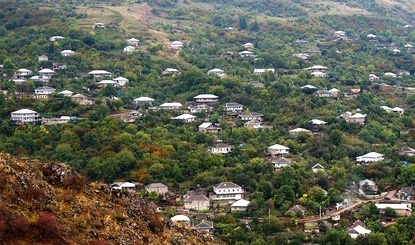 Կազմել է՝ համայնքի ղեկավար Անդրանիկ ՎիրաբյանըՀաստատվել է՝ համայնքի ավագանու  15.02.2018-ի     թիվ 6-Ա որոշմամբ(նիստի ամսաթիվը)                                                            Խաշթառակ 2018 թ.                                                        ՆերածությունՏԱՊ-ը համայնքում առկա ֆինանսական, վարչական, մարդկային և սոցիալական ռեսուրսները կամ կապիտալները կառավարելու գործիք է, այն փաստաթուղթ է, ուր հստակորեն ներկայացվում են սոցիալական, տնտեսական, մարդկային, բնական և այլ ռեսուրսների ներդրման միջոցով համայնքի զարգացմանն ուղղված՝ տվյալ տարվա համար ՏԻՄ-երի ռազմավարությունները, ծրագրերը և միջոցառումները։Խաշթառակ համայնքի ՏԱՊ-ը մշակվել է համայնքի ՏԻՄ-երի 2018թ. անելիքները համակարգելու նպատակով: Մասնավորապես, համայնքի ՏԱՊ-ի հիմնական նպատակներն են.սահմանել համայնքի  սոցիալ-տնտեսական զարգացման առաջնահերթությունները, գնահատել համայնքի ներքին ռեսուրսները, հաշվառել համայնքում ներդրվող արտաքին ռեսուրսները, հաշվարկել համախառն ռեսուրսները և բացահայտել պակասուրդը (դեֆիցիտը),համախմբել համայնքում տվյալ տարվա համար նախատեսվող բոլոր ծրագրերը և միջոցառումները ՀՀԶԾ-ով սահմանված՝ համայնքի տեսլականի և հիմնական նպատակների իրականացման շուրջ,շաղկապել նախատեսվող ծրագրերը և միջոցառումները դրանց իրականացման արդյունքների հետ՝ կիրառելով ՀՀԶԾ-ի ոլորտային ծրագրի «Տրամաբանական հենքը»,որոշակիացնել նախատեսվող ծրագրերի և միջոցառումների իրականացման ֆինանսական աղբյուրները և միջոցները, պատասխանատուները և ժամկետները,մշակել տվյալ տարվա ՏԱՊ-ի իրականացման ՄԳՊ-ը։1-ին բաժնում  սահմանվում են համայնքի տեսլականը և ոլորտային նպատակները։2-րդ բաժնում ներկայացվել են համայնքի 2018 թվականի ծրագրերի ցանկը և տրամաբանական հենքերը(ըստ ոլորտների)։3-րդ բաժնում ներկայացված է համայնքային գույքի կառավարման 2018 թվականի ծրագիրը։4-րդ բաժնում ներկայացված է համայնքի ՏԱՊ-ի ֆինանսավորման պլանը։5-րդ բաժնում ներկայացված է համայնքի ՏԱՊ-ի մոնիթորինգի և գնահատման պլանը։Համայնքի տեսլականը և ոլորտային նպատակներըՀամայնքի տեսլականը՝Խաշթառակ համայնքը բարեկարգ և բարեկեցիկ համայնք է՝ զարգացած գյուղատնտեսությամբ  ու  ենթակառուցվածքներով, այն աչքի է ընկնում բնակչությանը հանրային ծառայությունների մատուցման բարձր որակով:Աղյուսակ 1․Համայնքի կայուն զարգացման ցուցանիշներըԱղյուսակ 2․Համայնքի ոլորտային նպատակներըՀամայնքի 2018 թ. ծրագրերի ցանկը և տրամաբանական հենքերը (ըստ ոլորտների)Աղյուսակ 3․ՏԱՊ-ի ծրագրերը, որոնք ապահովված են համապատասխան ֆինանսական միջոցներով Աղյուսակ 4․ՏԱՊ-ի ծրագրերը, որոնք ապահովված չեն համապատասխան ֆինանսական միջոցներովԱղյուսակ 5․ ՏԱՊ-ով նախատեսված ծրագրերի տրամաբանական հենքերը՝ ըստ համայնքի ղեկավարի լիազորությունների ոլորտներիՀամայնքային գույքի կառավարման 2018թ. ծրագիրըԱղյուսակ 6․Համայնքի սեփականություն համարվող գույքի կառավարման 2018թ. ծրագիրըՀամայնքի ՏԱՊ-ի ֆինանսավորման պլանըԱղյուսակ 7․ՏԱՊ-ի ֆինանսավորման պլանը՝ ըստ համայնքի ղեկավարի լիազորությունների ոլորտներիՀամայնքի ՏԱՊ-ի մոնիթորինգի և գնահատման պլանըԱղյուսակ 8․Համայնքի ՏԱՊ-ում ներառված ծրագրի արդյունքային ցուցանիշների մոնիթորինգի և գնահատման վերաբերյալ տեղեկատվության ներկայացման ձևանմուշըՑուցանիշԵլակետային արժեքԹիրախային արժեքԱղքատության շեմից ցածր գտնվող ընտանիքների թվի տեսակարար կշիռը համայնքի ընտանիքների ընդհանուր թվի մեջ (%)107Համայնքի բյուջեի սեփական եկամուտների տեսակարար կշիռն ընդհանուր եկամուտների մեջ (%)2426Համայնքում հաշվառված բնակիչների ընդհանուր թիվը (մարդ)18721890Համայնքում տվյալ տարվա ընթացքում ներդրումների ծավալը (հազ. դրամ)0.0347.000,0Ոլորտային նպատակՈլորտային նպատակՎերջնական արդյունքի՝Վերջնական արդյունքի՝Վերջնական արդյունքի՝Վերջնական արդյունքի՝Վերջնական արդյունքի՝Վերջնական արդյունքի՝Ոլորտային նպատակՈլորտային նպատակՑուցանիշՑուցանիշԵլակետային արժեքԵլակետային արժեքԹիրախայինարժեքԹիրախայինարժեքՈլորտ 1. ԸնդհանուրՈլորտ 1. ԸնդհանուրՈլորտ 1. ԸնդհանուրՈլորտ 1. ԸնդհանուրՈլորտ 1. ԸնդհանուրՈլորտ 1. ԸնդհանուրՈլորտ 1. ԸնդհանուրՈլորտ 1. ԸնդհանուրԽաշթառակ  համայնքում, ունենալ բնակչությանը մատուցվող համայնքային ծառայությունների արդյունավետ  և թափանցիկ կառավարման համակարգԽաշթառակ  համայնքում, ունենալ բնակչությանը մատուցվող համայնքային ծառայությունների արդյունավետ  և թափանցիկ կառավարման համակարգՀամայնքի բնակիչների բավարարվածությունը (հարցումների հիման վրա) ՏԻՄ-երի գործունեությունից, մատուցվող հանրային ծառայությունների որակից, %Համայնքի բնակիչների բավարարվածությունը (հարցումների հիման վրա) ՏԻՄ-երի գործունեությունից, մատուցվող հանրային ծառայությունների որակից, %90909595Խաշթառակ  համայնքում, ունենալ բնակչությանը մատուցվող համայնքային ծառայությունների արդյունավետ  և թափանցիկ կառավարման համակարգԽաշթառակ  համայնքում, ունենալ բնակչությանը մատուցվող համայնքային ծառայությունների արդյունավետ  և թափանցիկ կառավարման համակարգՀամայնքի բյուջեի սեփական եկամուտների տեսակարար կշիռն ընդհանուր մուտքերի կազմում,% Համայնքի բյուջեի սեփական եկամուտների տեսակարար կշիռն ընդհանուր մուտքերի կազմում,% 24 24 2626Ոլորտ 2. Պաշտպանության կազմակերպումՈլորտ 2. Պաշտպանության կազմակերպումՈլորտ 2. Պաշտպանության կազմակերպումՈլորտ 2. Պաշտպանության կազմակերպումՈլորտ 2. Պաշտպանության կազմակերպումՈլորտ 2. Պաշտպանության կազմակերպումՈլորտ 2. Պաշտպանության կազմակերպումՈլորտ 2. Պաշտպանության կազմակերպում2018 թվականի ընթացքում պաշտպանության կազմակերպման ոլորտում ծրագրեր և միջոցառումներ չեն նախատեսվում, այդ պատճառով ոլորտային նպատակ չի սահմանվել2018 թվականի ընթացքում պաշտպանության կազմակերպման ոլորտում ծրագրեր և միջոցառումներ չեն նախատեսվում, այդ պատճառով ոլորտային նպատակ չի սահմանվել2018 թվականի ընթացքում պաշտպանության կազմակերպման ոլորտում ծրագրեր և միջոցառումներ չեն նախատեսվում, այդ պատճառով ոլորտային նպատակ չի սահմանվել2018 թվականի ընթացքում պաշտպանության կազմակերպման ոլորտում ծրագրեր և միջոցառումներ չեն նախատեսվում, այդ պատճառով ոլորտային նպատակ չի սահմանվել2018 թվականի ընթացքում պաշտպանության կազմակերպման ոլորտում ծրագրեր և միջոցառումներ չեն նախատեսվում, այդ պատճառով ոլորտային նպատակ չի սահմանվել2018 թվականի ընթացքում պաշտպանության կազմակերպման ոլորտում ծրագրեր և միջոցառումներ չեն նախատեսվում, այդ պատճառով ոլորտային նպատակ չի սահմանվել2018 թվականի ընթացքում պաշտպանության կազմակերպման ոլորտում ծրագրեր և միջոցառումներ չեն նախատեսվում, այդ պատճառով ոլորտային նպատակ չի սահմանվել2018 թվականի ընթացքում պաշտպանության կազմակերպման ոլորտում ծրագրեր և միջոցառումներ չեն նախատեսվում, այդ պատճառով ոլորտային նպատակ չի սահմանվելՈլորտ 3. Արտակարգ իրավիճակներից բնակչության պաշտպանություն և քաղաքացիական պաշտպանության կազմակերպումՈլորտ 3. Արտակարգ իրավիճակներից բնակչության պաշտպանություն և քաղաքացիական պաշտպանության կազմակերպումՈլորտ 3. Արտակարգ իրավիճակներից բնակչության պաշտպանություն և քաղաքացիական պաշտպանության կազմակերպումՈլորտ 3. Արտակարգ իրավիճակներից բնակչության պաշտպանություն և քաղաքացիական պաշտպանության կազմակերպումՈլորտ 3. Արտակարգ իրավիճակներից բնակչության պաշտպանություն և քաղաքացիական պաշտպանության կազմակերպումՈլորտ 3. Արտակարգ իրավիճակներից բնակչության պաշտպանություն և քաղաքացիական պաշտպանության կազմակերպումՈլորտ 3. Արտակարգ իրավիճակներից բնակչության պաշտպանություն և քաղաքացիական պաշտպանության կազմակերպումՈլորտ 3. Արտակարգ իրավիճակներից բնակչության պաշտպանություն և քաղաքացիական պաշտպանության կազմակերպում2018 թվականի ընթացքում արտակարգ իրավիճակներից բնակչության պաշտպանության և քաղաքացիական պաշտպանության կազմակերպման ոլորտում ծրագրեր և միջոցառումներ չեն նախատեսվում, այդ պատճառով ոլորտային նպատակ չի սահմանվել2018 թվականի ընթացքում արտակարգ իրավիճակներից բնակչության պաշտպանության և քաղաքացիական պաշտպանության կազմակերպման ոլորտում ծրագրեր և միջոցառումներ չեն նախատեսվում, այդ պատճառով ոլորտային նպատակ չի սահմանվել2018 թվականի ընթացքում արտակարգ իրավիճակներից բնակչության պաշտպանության և քաղաքացիական պաշտպանության կազմակերպման ոլորտում ծրագրեր և միջոցառումներ չեն նախատեսվում, այդ պատճառով ոլորտային նպատակ չի սահմանվել2018 թվականի ընթացքում արտակարգ իրավիճակներից բնակչության պաշտպանության և քաղաքացիական պաշտպանության կազմակերպման ոլորտում ծրագրեր և միջոցառումներ չեն նախատեսվում, այդ պատճառով ոլորտային նպատակ չի սահմանվել2018 թվականի ընթացքում արտակարգ իրավիճակներից բնակչության պաշտպանության և քաղաքացիական պաշտպանության կազմակերպման ոլորտում ծրագրեր և միջոցառումներ չեն նախատեսվում, այդ պատճառով ոլորտային նպատակ չի սահմանվել2018 թվականի ընթացքում արտակարգ իրավիճակներից բնակչության պաշտպանության և քաղաքացիական պաշտպանության կազմակերպման ոլորտում ծրագրեր և միջոցառումներ չեն նախատեսվում, այդ պատճառով ոլորտային նպատակ չի սահմանվել2018 թվականի ընթացքում արտակարգ իրավիճակներից բնակչության պաշտպանության և քաղաքացիական պաշտպանության կազմակերպման ոլորտում ծրագրեր և միջոցառումներ չեն նախատեսվում, այդ պատճառով ոլորտային նպատակ չի սահմանվել2018 թվականի ընթացքում արտակարգ իրավիճակներից բնակչության պաշտպանության և քաղաքացիական պաշտպանության կազմակերպման ոլորտում ծրագրեր և միջոցառումներ չեն նախատեսվում, այդ պատճառով ոլորտային նպատակ չի սահմանվելՈլորտ 4. Քաղաքաշինություն և կոմունալ տնտեսությունՈլորտ 4. Քաղաքաշինություն և կոմունալ տնտեսությունՈլորտ 4. Քաղաքաշինություն և կոմունալ տնտեսությունՈլորտ 4. Քաղաքաշինություն և կոմունալ տնտեսությունՈլորտ 4. Քաղաքաշինություն և կոմունալ տնտեսությունՈլորտ 4. Քաղաքաշինություն և կոմունալ տնտեսությունՈլորտ 4. Քաղաքաշինություն և կոմունալ տնտեսությունՈլորտ 4. Քաղաքաշինություն և կոմունալ տնտեսությունԿազմակերպել համայնքի գույքի արդյունավետ կառավարումը և ենթակառուցվածքների՝ լուսավորության ցանցի ստեղծումը, ջրամատակարարման համակարգի և ներհամայնքային ճանապարհների  պահպանումն  ու  զարգացումըԿազմակերպել համայնքի գույքի արդյունավետ կառավարումը և ենթակառուցվածքների՝ լուսավորության ցանցի ստեղծումը, ջրամատակարարման համակարգի և ներհամայնքային ճանապարհների  պահպանումն  ու  զարգացումըՆորոգված մանկապարտեզի 2-րդ հարկի տարածքի տեսակարար կշիռն ընդհանուր տարածքի մեջ %Նորոգված մանկապարտեզի 2-րդ հարկի տարածքի տեսակարար կշիռն ընդհանուր տարածքի մեջ %50509090Կազմակերպել համայնքի գույքի արդյունավետ կառավարումը և ենթակառուցվածքների՝ լուսավորության ցանցի ստեղծումը, ջրամատակարարման համակարգի և ներհամայնքային ճանապարհների  պահպանումն  ու  զարգացումըԿազմակերպել համայնքի գույքի արդյունավետ կառավարումը և ենթակառուցվածքների՝ լուսավորության ցանցի ստեղծումը, ջրամատակարարման համակարգի և ներհամայնքային ճանապարհների  պահպանումն  ու  զարգացումըԲնակիչների բավարարվածությունը համայնքում գիշերային լուսավորվածությունից, %Բնակիչների բավարարվածությունը համայնքում գիշերային լուսավորվածությունից, %554545Կազմակերպել համայնքի գույքի արդյունավետ կառավարումը և ենթակառուցվածքների՝ լուսավորության ցանցի ստեղծումը, ջրամատակարարման համակարգի և ներհամայնքային ճանապարհների  պահպանումն  ու  զարգացումըԿազմակերպել համայնքի գույքի արդյունավետ կառավարումը և ենթակառուցվածքների՝ լուսավորության ցանցի ստեղծումը, ջրամատակարարման համակարգի և ներհամայնքային ճանապարհների  պահպանումն  ու  զարգացումըԲնակիչների բավարարվածությունը մատուցվող ջրամատակարարման ծառայությունից%Բնակիչների բավարարվածությունը մատուցվող ջրամատակարարման ծառայությունից%50508080Կազմակերպել համայնքի գույքի արդյունավետ կառավարումը և ենթակառուցվածքների՝ լուսավորության ցանցի ստեղծումը, ջրամատակարարման համակարգի և ներհամայնքային ճանապարհների  պահպանումն  ու  զարգացումըԿազմակերպել համայնքի գույքի արդյունավետ կառավարումը և ենթակառուցվածքների՝ լուսավորության ցանցի ստեղծումը, ջրամատակարարման համակարգի և ներհամայնքային ճանապարհների  պահպանումն  ու  զարգացումըԲնակիչների բավարարվածությունը համայնքում ներհամայնքային ճանապարհների որակիցԲնակիչների բավարարվածությունը համայնքում ներհամայնքային ճանապարհների որակից60608080Ոլորտ 5. ՀողօգտագործումՈլորտ 5. ՀողօգտագործումՈլորտ 5. ՀողօգտագործումՈլորտ 5. ՀողօգտագործումՈլորտ 5. ՀողօգտագործումՈլորտ 5. ՀողօգտագործումՈլորտ 5. ՀողօգտագործումՈլորտ 5. Հողօգտագործում2018 թվականի ընթացքում հողօգտագործման ոլորտում ծրագրեր և միջոցառումներ չեն նախատեսվում, այդ պատճառով ոլորտային նպատակ չի սահմանվել2018 թվականի ընթացքում հողօգտագործման ոլորտում ծրագրեր և միջոցառումներ չեն նախատեսվում, այդ պատճառով ոլորտային նպատակ չի սահմանվել2018 թվականի ընթացքում հողօգտագործման ոլորտում ծրագրեր և միջոցառումներ չեն նախատեսվում, այդ պատճառով ոլորտային նպատակ չի սահմանվել2018 թվականի ընթացքում հողօգտագործման ոլորտում ծրագրեր և միջոցառումներ չեն նախատեսվում, այդ պատճառով ոլորտային նպատակ չի սահմանվել2018 թվականի ընթացքում հողօգտագործման ոլորտում ծրագրեր և միջոցառումներ չեն նախատեսվում, այդ պատճառով ոլորտային նպատակ չի սահմանվել2018 թվականի ընթացքում հողօգտագործման ոլորտում ծրագրեր և միջոցառումներ չեն նախատեսվում, այդ պատճառով ոլորտային նպատակ չի սահմանվել2018 թվականի ընթացքում հողօգտագործման ոլորտում ծրագրեր և միջոցառումներ չեն նախատեսվում, այդ պատճառով ոլորտային նպատակ չի սահմանվել2018 թվականի ընթացքում հողօգտագործման ոլորտում ծրագրեր և միջոցառումներ չեն նախատեսվում, այդ պատճառով ոլորտային նպատակ չի սահմանվելՈլորտ 6. ՏրանսպորտՈլորտ 6. ՏրանսպորտՈլորտ 6. ՏրանսպորտՈլորտ 6. ՏրանսպորտՈլորտ 6. ՏրանսպորտՈլորտ 6. ՏրանսպորտՈլորտ 6. ՏրանսպորտՈլորտ 6. Տրանսպորտ2018 թվականի ընթացքում տրանսպորտի ոլորտում ծրագրեր և միջոցառումներ չեն նախատեսվում, այդ պատճառով ոլորտային նպատակ չի սահմանվել2018 թվականի ընթացքում տրանսպորտի ոլորտում ծրագրեր և միջոցառումներ չեն նախատեսվում, այդ պատճառով ոլորտային նպատակ չի սահմանվել2018 թվականի ընթացքում տրանսպորտի ոլորտում ծրագրեր և միջոցառումներ չեն նախատեսվում, այդ պատճառով ոլորտային նպատակ չի սահմանվել2018 թվականի ընթացքում տրանսպորտի ոլորտում ծրագրեր և միջոցառումներ չեն նախատեսվում, այդ պատճառով ոլորտային նպատակ չի սահմանվել2018 թվականի ընթացքում տրանսպորտի ոլորտում ծրագրեր և միջոցառումներ չեն նախատեսվում, այդ պատճառով ոլորտային նպատակ չի սահմանվել2018 թվականի ընթացքում տրանսպորտի ոլորտում ծրագրեր և միջոցառումներ չեն նախատեսվում, այդ պատճառով ոլորտային նպատակ չի սահմանվել2018 թվականի ընթացքում տրանսպորտի ոլորտում ծրագրեր և միջոցառումներ չեն նախատեսվում, այդ պատճառով ոլորտային նպատակ չի սահմանվել2018 թվականի ընթացքում տրանսպորտի ոլորտում ծրագրեր և միջոցառումներ չեն նախատեսվում, այդ պատճառով ոլորտային նպատակ չի սահմանվելՈլորտ 7.Առևտուր և ծառայություններՈլորտ 7.Առևտուր և ծառայություններՈլորտ 7.Առևտուր և ծառայություններՈլորտ 7.Առևտուր և ծառայություններՈլորտ 7.Առևտուր և ծառայություններՈլորտ 7.Առևտուր և ծառայություններՈլորտ 7.Առևտուր և ծառայություններՈլորտ 7.Առևտուր և ծառայություններ2018 թվականի ընթացքում առևտրի և ծառայությունների ոլորտում ծրագրեր և միջոցառումներ չեն նախատեսվում, այդ պատճառով ոլորտային նպատակ չի սահմանվել2018 թվականի ընթացքում առևտրի և ծառայությունների ոլորտում ծրագրեր և միջոցառումներ չեն նախատեսվում, այդ պատճառով ոլորտային նպատակ չի սահմանվել2018 թվականի ընթացքում առևտրի և ծառայությունների ոլորտում ծրագրեր և միջոցառումներ չեն նախատեսվում, այդ պատճառով ոլորտային նպատակ չի սահմանվել2018 թվականի ընթացքում առևտրի և ծառայությունների ոլորտում ծրագրեր և միջոցառումներ չեն նախատեսվում, այդ պատճառով ոլորտային նպատակ չի սահմանվել2018 թվականի ընթացքում առևտրի և ծառայությունների ոլորտում ծրագրեր և միջոցառումներ չեն նախատեսվում, այդ պատճառով ոլորտային նպատակ չի սահմանվել2018 թվականի ընթացքում առևտրի և ծառայությունների ոլորտում ծրագրեր և միջոցառումներ չեն նախատեսվում, այդ պատճառով ոլորտային նպատակ չի սահմանվել2018 թվականի ընթացքում առևտրի և ծառայությունների ոլորտում ծրագրեր և միջոցառումներ չեն նախատեսվում, այդ պատճառով ոլորտային նպատակ չի սահմանվել2018 թվականի ընթացքում առևտրի և ծառայությունների ոլորտում ծրագրեր և միջոցառումներ չեն նախատեսվում, այդ պատճառով ոլորտային նպատակ չի սահմանվելՈլորտ 8. ԿրթությունՈլորտ 8. ԿրթությունՈլորտ 8. ԿրթությունՈլորտ 8. ԿրթությունՈլորտ 8. ԿրթությունՈլորտ 8. ԿրթությունՈլորտ 8. ԿրթությունՈլորտ 8. ԿրթությունԱպահովել համայնքի մանկապարտեզի գործունեությունը, նպաստել որակյալ կրթական ծառայության մատուցմանըՀամայնքի բնակիչների համար կրթական ծառայությունների հասանելիության մակարդակի բարձրացում, %Համայնքի բնակիչների համար կրթական ծառայությունների հասանելիության մակարդակի բարձրացում, %Համայնքի բնակիչների համար կրթական ծառայությունների հասանելիության մակարդակի բարձրացում, %30309090Ապահովել համայնքի մանկապարտեզի գործունեությունը, նպաստել որակյալ կրթական ծառայության մատուցմանըԲնակիչների բավարարվածությունը մատուցվող նախադպրոցական կրթության ծառայությունից, %Բնակիչների բավարարվածությունը մատուցվող նախադպրոցական կրթության ծառայությունից, %Բնակիչների բավարարվածությունը մատուցվող նախադպրոցական կրթության ծառայությունից, %50509090Ապահովել համայնքի մանկապարտեզի գործունեությունը, նպաստել որակյալ կրթական ծառայության մատուցմանըՄատուցվող նախադպրոցական կրթության ծառայության հասանելիությունը համայնքի բնակիչներին, %Մատուցվող նախադպրոցական կրթության ծառայության հասանելիությունը համայնքի բնակիչներին, %Մատուցվող նախադպրոցական կրթության ծառայության հասանելիությունը համայնքի բնակիչներին, %50509 09 0 Ոլորտ 9. Մշակույթ և երիտասարդության հետ տարվող աշխատանքներ Ոլորտ 9. Մշակույթ և երիտասարդության հետ տարվող աշխատանքներ Ոլորտ 9. Մշակույթ և երիտասարդության հետ տարվող աշխատանքներ Ոլորտ 9. Մշակույթ և երիտասարդության հետ տարվող աշխատանքներ Ոլորտ 9. Մշակույթ և երիտասարդության հետ տարվող աշխատանքներ Ոլորտ 9. Մշակույթ և երիտասարդության հետ տարվող աշխատանքներ Ոլորտ 9. Մշակույթ և երիտասարդության հետ տարվող աշխատանքներ Ոլորտ 9. Մշակույթ և երիտասարդության հետ տարվող աշխատանքներ2018 թվականի ընթացքում մշակույթ և երիտասարդության հետ տարվող աշխատանքներ ոլորտում ծրագրեր և միջոցառումներ չեն նախատեսվում, այդ պատճառով ոլորտային նպատակ չի սահմանվել2018 թվականի ընթացքում մշակույթ և երիտասարդության հետ տարվող աշխատանքներ ոլորտում ծրագրեր և միջոցառումներ չեն նախատեսվում, այդ պատճառով ոլորտային նպատակ չի սահմանվել2018 թվականի ընթացքում մշակույթ և երիտասարդության հետ տարվող աշխատանքներ ոլորտում ծրագրեր և միջոցառումներ չեն նախատեսվում, այդ պատճառով ոլորտային նպատակ չի սահմանվել2018 թվականի ընթացքում մշակույթ և երիտասարդության հետ տարվող աշխատանքներ ոլորտում ծրագրեր և միջոցառումներ չեն նախատեսվում, այդ պատճառով ոլորտային նպատակ չի սահմանվել2018 թվականի ընթացքում մշակույթ և երիտասարդության հետ տարվող աշխատանքներ ոլորտում ծրագրեր և միջոցառումներ չեն նախատեսվում, այդ պատճառով ոլորտային նպատակ չի սահմանվել2018 թվականի ընթացքում մշակույթ և երիտասարդության հետ տարվող աշխատանքներ ոլորտում ծրագրեր և միջոցառումներ չեն նախատեսվում, այդ պատճառով ոլորտային նպատակ չի սահմանվել2018 թվականի ընթացքում մշակույթ և երիտասարդության հետ տարվող աշխատանքներ ոլորտում ծրագրեր և միջոցառումներ չեն նախատեսվում, այդ պատճառով ոլորտային նպատակ չի սահմանվել2018 թվականի ընթացքում մշակույթ և երիտասարդության հետ տարվող աշխատանքներ ոլորտում ծրագրեր և միջոցառումներ չեն նախատեսվում, այդ պատճառով ոլորտային նպատակ չի սահմանվելՈլորտ 10. ԱռողջապահությունՈլորտ 10. ԱռողջապահությունՈլորտ 10. ԱռողջապահությունՈլորտ 10. ԱռողջապահությունՈլորտ 10. ԱռողջապահությունՈլորտ 10. ԱռողջապահությունՈլորտ 10. ԱռողջապահությունՈլորտ 10. Առողջապահություն2018 թվականի ընթացքում առողջապահության ոլորտում ծրագրեր և միջոցառումներ չեն նախատեսվում, այդ պատճառով ոլորտային նպատակ չի սահմանվել2018 թվականի ընթացքում առողջապահության ոլորտում ծրագրեր և միջոցառումներ չեն նախատեսվում, այդ պատճառով ոլորտային նպատակ չի սահմանվել2018 թվականի ընթացքում առողջապահության ոլորտում ծրագրեր և միջոցառումներ չեն նախատեսվում, այդ պատճառով ոլորտային նպատակ չի սահմանվել2018 թվականի ընթացքում առողջապահության ոլորտում ծրագրեր և միջոցառումներ չեն նախատեսվում, այդ պատճառով ոլորտային նպատակ չի սահմանվել2018 թվականի ընթացքում առողջապահության ոլորտում ծրագրեր և միջոցառումներ չեն նախատեսվում, այդ պատճառով ոլորտային նպատակ չի սահմանվել2018 թվականի ընթացքում առողջապահության ոլորտում ծրագրեր և միջոցառումներ չեն նախատեսվում, այդ պատճառով ոլորտային նպատակ չի սահմանվել2018 թվականի ընթացքում առողջապահության ոլորտում ծրագրեր և միջոցառումներ չեն նախատեսվում, այդ պատճառով ոլորտային նպատակ չի սահմանվել2018 թվականի ընթացքում առողջապահության ոլորտում ծրագրեր և միջոցառումներ չեն նախատեսվում, այդ պատճառով ոլորտային նպատակ չի սահմանվելՈլորտ 11. Ֆիզիկական կուլտուրա և սպորտՈլորտ 11. Ֆիզիկական կուլտուրա և սպորտՈլորտ 11. Ֆիզիկական կուլտուրա և սպորտՈլորտ 11. Ֆիզիկական կուլտուրա և սպորտՈլորտ 11. Ֆիզիկական կուլտուրա և սպորտՈլորտ 11. Ֆիզիկական կուլտուրա և սպորտՈլորտ 11. Ֆիզիկական կուլտուրա և սպորտՈլորտ 11. Ֆիզիկական կուլտուրա և սպորտ2018 թվականի ընթացքում ֆիզիկական կուլտուրայի և սպորտի ոլորտում ծրագրեր և միջոցառումներ չեն նախատեսվում, այդ պատճառով ոլորտային նպատակ չի սահմանվել2018 թվականի ընթացքում ֆիզիկական կուլտուրայի և սպորտի ոլորտում ծրագրեր և միջոցառումներ չեն նախատեսվում, այդ պատճառով ոլորտային նպատակ չի սահմանվել2018 թվականի ընթացքում ֆիզիկական կուլտուրայի և սպորտի ոլորտում ծրագրեր և միջոցառումներ չեն նախատեսվում, այդ պատճառով ոլորտային նպատակ չի սահմանվել2018 թվականի ընթացքում ֆիզիկական կուլտուրայի և սպորտի ոլորտում ծրագրեր և միջոցառումներ չեն նախատեսվում, այդ պատճառով ոլորտային նպատակ չի սահմանվել2018 թվականի ընթացքում ֆիզիկական կուլտուրայի և սպորտի ոլորտում ծրագրեր և միջոցառումներ չեն նախատեսվում, այդ պատճառով ոլորտային նպատակ չի սահմանվել2018 թվականի ընթացքում ֆիզիկական կուլտուրայի և սպորտի ոլորտում ծրագրեր և միջոցառումներ չեն նախատեսվում, այդ պատճառով ոլորտային նպատակ չի սահմանվել2018 թվականի ընթացքում ֆիզիկական կուլտուրայի և սպորտի ոլորտում ծրագրեր և միջոցառումներ չեն նախատեսվում, այդ պատճառով ոլորտային նպատակ չի սահմանվել2018 թվականի ընթացքում ֆիզիկական կուլտուրայի և սպորտի ոլորտում ծրագրեր և միջոցառումներ չեն նախատեսվում, այդ պատճառով ոլորտային նպատակ չի սահմանվելՈլորտ 12.Սոցիալական պաշտպանությունՈլորտ 12.Սոցիալական պաշտպանությունՈլորտ 12.Սոցիալական պաշտպանությունՈլորտ 12.Սոցիալական պաշտպանությունՈլորտ 12.Սոցիալական պաշտպանությունՈլորտ 12.Սոցիալական պաշտպանությունՈլորտ 12.Սոցիալական պաշտպանությունՈլորտ 12.Սոցիալական պաշտպանությունԱջակցել համայնքի կարիքավոր ընտանիքներին, բարելավել նրանց սոցիալական վիճակըԱջակցել համայնքի կարիքավոր ընտանիքներին, բարելավել նրանց սոցիալական վիճակըՍոցիալական ծրագրի առկայությունը, այո/ոչՍոցիալական ծրագրի առկայությունը, այո/ոչայոայոայոայոԱջակցել համայնքի կարիքավոր ընտանիքներին, բարելավել նրանց սոցիալական վիճակըԱջակցել համայնքի կարիքավոր ընտանիքներին, բարելավել նրանց սոցիալական վիճակըՍոցիալական ծրագրի շահառուների բավարարվածությունը իրականացվող ծրագրից, %Սոցիալական ծրագրի շահառուների բավարարվածությունը իրականացվող ծրագրից, %80809090Ոլորտ 13. ԳյուղատնտեսությունՈլորտ 13. ԳյուղատնտեսությունՈլորտ 13. ԳյուղատնտեսությունՈլորտ 13. ԳյուղատնտեսությունՈլորտ 13. ԳյուղատնտեսությունՈլորտ 13. ԳյուղատնտեսությունՈլորտ 13. ԳյուղատնտեսությունՈլորտ 13. ԳյուղատնտեսությունՆպաստել համայնքում ընդհանուր ցանքատարածությունների ավելացմանը, նպաստել բնակիչների զբաղվածության ավելացմանը
Նպաստել համայնքում ընդհանուր ցանքատարածությունների ավելացմանը, նպաստել բնակիչների զբաղվածության ավելացմանը
Համայնքում մշակվող ցանքատարածությունների կշիռն ընդհանուր վարելահողերի թվում %Համայնքում մշակվող ցանքատարածությունների կշիռն ընդհանուր վարելահողերի թվում %Համայնքում մշակվող ցանքատարածությունների կշիռն ընդհանուր վարելահողերի թվում %505080Նպաստել համայնքում ընդհանուր ցանքատարածությունների ավելացմանը, նպաստել բնակիչների զբաղվածության ավելացմանը
Նպաստել համայնքում ընդհանուր ցանքատարածությունների ավելացմանը, նպաստել բնակիչների զբաղվածության ավելացմանը
Բնակիչների բավարարվածությունը գյուղտեխնիկայի առկայությունից և մատուցվող ծառայություններից %Բնակիչների բավարարվածությունը գյուղտեխնիկայի առկայությունից և մատուցվող ծառայություններից %Բնակիչների բավարարվածությունը գյուղտեխնիկայի առկայությունից և մատուցվող ծառայություններից %404080 Ոլորտ 14.Անասնաբուժություն և բուսասանիտարիա Ոլորտ 14.Անասնաբուժություն և բուսասանիտարիա Ոլորտ 14.Անասնաբուժություն և բուսասանիտարիա Ոլորտ 14.Անասնաբուժություն և բուսասանիտարիա Ոլորտ 14.Անասնաբուժություն և բուսասանիտարիա Ոլորտ 14.Անասնաբուժություն և բուսասանիտարիա Ոլորտ 14.Անասնաբուժություն և բուսասանիտարիա Ոլորտ 14.Անասնաբուժություն և բուսասանիտարիա2018 թվականի ընթացքում անասնաբուժության և բուսասանիտարիայի ոլորտում ծրագրեր և միջոցառումներ չեն նախատեսվում, այդ պատճառով ոլորտային նպատակ չի սահմանվել2018 թվականի ընթացքում անասնաբուժության և բուսասանիտարիայի ոլորտում ծրագրեր և միջոցառումներ չեն նախատեսվում, այդ պատճառով ոլորտային նպատակ չի սահմանվել2018 թվականի ընթացքում անասնաբուժության և բուսասանիտարիայի ոլորտում ծրագրեր և միջոցառումներ չեն նախատեսվում, այդ պատճառով ոլորտային նպատակ չի սահմանվել2018 թվականի ընթացքում անասնաբուժության և բուսասանիտարիայի ոլորտում ծրագրեր և միջոցառումներ չեն նախատեսվում, այդ պատճառով ոլորտային նպատակ չի սահմանվել2018 թվականի ընթացքում անասնաբուժության և բուսասանիտարիայի ոլորտում ծրագրեր և միջոցառումներ չեն նախատեսվում, այդ պատճառով ոլորտային նպատակ չի սահմանվել2018 թվականի ընթացքում անասնաբուժության և բուսասանիտարիայի ոլորտում ծրագրեր և միջոցառումներ չեն նախատեսվում, այդ պատճառով ոլորտային նպատակ չի սահմանվել2018 թվականի ընթացքում անասնաբուժության և բուսասանիտարիայի ոլորտում ծրագրեր և միջոցառումներ չեն նախատեսվում, այդ պատճառով ոլորտային նպատակ չի սահմանվել2018 թվականի ընթացքում անասնաբուժության և բուսասանիտարիայի ոլորտում ծրագրեր և միջոցառումներ չեն նախատեսվում, այդ պատճառով ոլորտային նպատակ չի սահմանվելՈլորտ 15.Շրջակա միջավայրի պահպանությունՈլորտ 15.Շրջակա միջավայրի պահպանությունՈլորտ 15.Շրջակա միջավայրի պահպանությունՈլորտ 15.Շրջակա միջավայրի պահպանությունՈլորտ 15.Շրջակա միջավայրի պահպանությունՈլորտ 15.Շրջակա միջավայրի պահպանությունՈլորտ 15.Շրջակա միջավայրի պահպանությունՈլորտ 15.Շրջակա միջավայրի պահպանությունԱպահովել  համայնքի  բնակիչների առողջության և շրջակա միջավայրի վրա աղբի բացասական ներգործության նվազեցումն  ու չեզոքացումը, ստեղծել  բնակության  համար հարմարավետ  և  էկոլոգիապես  անվտանգ պայմաններԱպահովել  համայնքի  բնակիչների առողջության և շրջակա միջավայրի վրա աղբի բացասական ներգործության նվազեցումն  ու չեզոքացումը, ստեղծել  բնակության  համար հարմարավետ  և  էկոլոգիապես  անվտանգ պայմաններՀամայնքում հավաքված և աղբավայր տեղափոխված աղբի քանակի տեսակարար կշիռը համայնքում առաջացող ամբողջ աղբի քանակի մեջ, % Համայնքում հավաքված և աղբավայր տեղափոխված աղբի քանակի տեսակարար կշիռը համայնքում առաջացող ամբողջ աղբի քանակի մեջ, % 80809090Ապահովել  համայնքի  բնակիչների առողջության և շրջակա միջավայրի վրա աղբի բացասական ներգործության նվազեցումն  ու չեզոքացումը, ստեղծել  բնակության  համար հարմարավետ  և  էկոլոգիապես  անվտանգ պայմաններԱպահովել  համայնքի  բնակիչների առողջության և շրջակա միջավայրի վրա աղբի բացասական ներգործության նվազեցումն  ու չեզոքացումը, ստեղծել  բնակության  համար հարմարավետ  և  էկոլոգիապես  անվտանգ պայմաններԱղբահանություն կատարված և սանիտարական մաքրման ենթարկված տարածքների մակերեսի տեսակարար կշիռը սանիտարական մաքրման ենթակա տարածքների ընդհանուր մակերեսի մեջ, %Աղբահանություն կատարված և սանիտարական մաքրման ենթարկված տարածքների մակերեսի տեսակարար կշիռը սանիտարական մաքրման ենթակա տարածքների ընդհանուր մակերեսի մեջ, %70709090Ոլորտ 16. ԶբոսաշրջությունՈլորտ 16. ԶբոսաշրջությունՈլորտ 16. ԶբոսաշրջությունՈլորտ 16. ԶբոսաշրջությունՈլորտ 16. ԶբոսաշրջությունՈլորտ 16. ԶբոսաշրջությունՈլորտ 16. ԶբոսաշրջությունՈլորտ 16. Զբոսաշրջություն2018 թվականի ընթացքում զբոսաշրջության ոլորտում ծրագրեր և միջոցառումներ չեն նախատեսվում, այդ պատճառով ոլորտային նպատակ չի սահմանվել2018 թվականի ընթացքում զբոսաշրջության ոլորտում ծրագրեր և միջոցառումներ չեն նախատեսվում, այդ պատճառով ոլորտային նպատակ չի սահմանվել2018 թվականի ընթացքում զբոսաշրջության ոլորտում ծրագրեր և միջոցառումներ չեն նախատեսվում, այդ պատճառով ոլորտային նպատակ չի սահմանվել2018 թվականի ընթացքում զբոսաշրջության ոլորտում ծրագրեր և միջոցառումներ չեն նախատեսվում, այդ պատճառով ոլորտային նպատակ չի սահմանվելՈլորտ 17. Տեղական ինքնակառավարմանը բնակիչների մասնակցությունՈլորտ 17. Տեղական ինքնակառավարմանը բնակիչների մասնակցությունՈլորտ 17. Տեղական ինքնակառավարմանը բնակիչների մասնակցությունՈլորտ 17. Տեղական ինքնակառավարմանը բնակիչների մասնակցությունՈլորտ 17. Տեղական ինքնակառավարմանը բնակիչների մասնակցությունՈլորտ 17. Տեղական ինքնակառավարմանը բնակիչների մասնակցությունՈլորտ 17. Տեղական ինքնակառավարմանը բնակիչների մասնակցությունՈլորտ 17. Տեղական ինքնակառավարմանը բնակիչների մասնակցությունԱպահովել ՏԻՄ գործունեության մասին տեղեկատվության հասանելիությունը համայնքի բնակիչներին, ներգրավել նրանց համայնքային որոշումների կայացման գործումԱպահովել ՏԻՄ գործունեության մասին տեղեկատվության հասանելիությունը համայնքի բնակիչներին, ներգրավել նրանց համայնքային որոշումների կայացման գործումԱպահովել ՏԻՄ գործունեության մասին տեղեկատվության հասանելիությունը համայնքի բնակիչներին, ներգրավել նրանց համայնքային որոշումների կայացման գործումՀամայնքի բնակիչների մասնակցությամբ ՏԻՄ-երի (համայնքի ղեկավարի, համայնքի ավագանու) կողմից կայացված որոշումների թվի տեսակարար կշիռը կայացված որոշումների ընդհանուր թվի մեջ, %3355Հ/հԾրագրի անվանումըԾրագրի արժեքը (հազ. դրամ)համայնքըՈլորտ 1. ԸնդհանուրՈլորտ 1. ԸնդհանուրԸնդհանուր բնույթի համայնքային ծառայությունների մատուցում21300.0ԽաշթառակԸնդամենըԸնդամենը21300.0-Ոլորտ 2. Պաշտպանության կազմակերպումՈլորտ 2. Պաշտպանության կազմակերպում2018 թվականին պաշտպանության կազմակերպման ոլորտում ծրագրեր և միջոցառումներ չեն նախատեսվում--ԸնդամենըԸնդամենը--Ոլորտ 3. Արտակարգ իրավիճակներից բնակչության պաշտպանություն և քաղաքացիական պաշտպանության կազմակերպումՈլորտ 3. Արտակարգ իրավիճակներից բնակչության պաշտպանություն և քաղաքացիական պաշտպանության կազմակերպում2018 թվականին արտակարգ իրավիճակներից բնակչության պաշտպանության և քաղաքացիական պաշտպանության կազմակերպման ոլորտում ծրագրեր և միջոցառումներ չեն նախատեսվում--ԸնդամենըԸնդամենը--Ոլորտ 4. Քաղաքաշինություն և կոմունալ տնտեսությունՈլորտ 4. Քաղաքաշինություն և կոմունալ տնտեսությունՀամայնքի ենթակառուցվածքների պահպանում և զարգացումԵնթակառուցվածքների մաշվածությունը և վթարայնությունը այնքան մեծ է, որ համայնքը իր ուժերով  կարող է մասամբ  իրականացնել պահպանումը և զարգացումըԽաշթառակԸնդամենըԸնդամենը600.0Ոլորտ 5. ՀողօգտագործումՈլորտ 5. Հողօգտագործում2018 թվականին հողօգտագործման ոլորտում ծրագրեր և միջոցառումներ չեն նախատեսվում--ԸնդամենըԸնդամենը--Ոլորտ 6. ՏրանսպորտՈլորտ 6. Տրանսպորտ2018 թվականին տրանսպորտի ոլորտում ծրագրեր և միջոցառումներ չեն նախատեսվում--Ոլորտ 7.Առևտուր և ծառայություններՈլորտ 7.Առևտուր և ծառայություններ2018 թվականին առևտրի և ծառայությունների ոլորտում ծրագրեր և միջոցառումներ չեն նախատեսվում--Ոլորտ 8.ԿրթությունՈլորտ 8.ԿրթությունՆախադպրոցական  կրթության կազմակերպում9800.0ԽաշթառակԸնդամենըԸնդամենը9800.0Ոլորտ 9. Մշակույթ և երիտասարդության հետ տարվող աշխատանքներՈլորտ 9. Մշակույթ և երիտասարդության հետ տարվող աշխատանքներ 2018 թվականին մշակույթ և երիտասարդության հետ տարվող աշխատանքներ ոլորտում ծրագրեր և միջոցառումներ չեն նախատեսվումԸնդամենըԸնդամենըՈլորտ 10. ԱռողջապահությունՈլորտ 10. Առողջապահություն2018 թվականին առողջապահության ոլորտում ծրագրեր և միջոցառումներ չեն նախատեսվումԸնդամենըԸնդամենըՈլորտ 11. Ֆիզիկական կուլտուրա և սպորտՈլորտ 11. Ֆիզիկական կուլտուրա և սպորտ2018 թվականին ֆիզիկական կուլտուրայի և սպորտի ոլորտում ծրագրեր և միջոցառումներ չեն նախատեսվումԸնդամենըԸնդամենըՈլորտ 12.Սոցիալական պաշտպանությունՈլորտ 12.Սոցիալական պաշտպանությունԱջակցություն համայնքի սոցիալապես  անապահով բնակիչներին1000.0Խաշթառակ ԸնդամենըԸնդամենը1000.0Ոլորտ 13. ԳյուղատնտեսությունՈլորտ 13. Գյուղատնտեսություն2018 թվականին գյուղատնտեսության ոլորտում ծրագրեր և միջոցառումներ չեն նախատեսվումԸնդամենըԸնդամենըՈլորտ 14.Անասնաբուժություն և բուսասանիտարիաՈլորտ 14.Անասնաբուժություն և բուսասանիտարիա2018 թվականին անասնաբուժության և բուսասանիտարիայի ոլորտում ծրագրեր և միջոցառումներ չեն նախատեսվումԸնդամենըԸնդամենըՈլորտ 15.Շրջակա միջավայրի պահպանությունՈլորտ 15.Շրջակա միջավայրի պահպանությունՀամայնքում աղբահանության  և  սանիտարական  մաքրման ծառայությունների մատուցում։960.0ԽաշթառակԸնդամենըԸնդամենը960.0Ոլորտ 16. ԶբոսաշրջությունՈլորտ 16. ԶբոսաշրջությունՈլորտ 16. ԶբոսաշրջությունՈլորտ 16. Զբոսաշրջություն2018 թվականին զբոսաշրջության ոլորտում ծրագրեր և միջոցառումներ չեն նախատեսվում։ԸնդամենըԸնդամենըՈլորտ 17. Տեղական ինքնակառավարմանը բնակիչների մասնակցությունՈլորտ 17. Տեղական ինքնակառավարմանը բնակիչների մասնակցությունՈլորտ 17. Տեղական ինքնակառավարմանը բնակիչների մասնակցությունՈլորտ 17. Տեղական ինքնակառավարմանը բնակիչների մասնակցություն1.Տեղական ինքնակառավարման բնակիչների մասնակցությունԾրագրի իրականացման համար համայնքի բյուջեից միջոցներ չեն պահանջվում ԽաշթառակԸնդամենը-ԸնդհանուրըԸնդհանուրը33.360 .0Հ/հԾրագրի անվանումըԾրագրի արժեքը (հազ. դրամ)ՀամայնքըՈլորտ 4. Քաղաքաշինություն և կոմունալ տնտեսությունՈլորտ 4. Քաղաքաշինություն և կոմունալ տնտեսությունՀամայնքի գիշերային լուսավորության ցանցի անցկացում7.000,0Խաշթառակ
Մանկապարտեզի շենքի 2-րդ հարկի վերանորոգում
10.000,0Համայնքը սնուցող ջրատարի վերանորոգում և  ջրհավաք ավազանների կառուցում300. 000,0Տարբեր գյուղատնտեսական տեխնիկայի ձեռքբերում30.000,0ԸնդամենըԸնդամենը347.000,0ԸնդհանուրըԸնդհանուրը347.000,0Ամփոփ նկարագիրԱրդյունքային ցուցանիշներՏեղեկատվության աղբյուրներՊատասխանատուԺամկետՌիսկերՈլորտ 1. Ընդհանուր Ոլորտ 1. Ընդհանուր Ոլորտ 1. Ընդհանուր Ոլորտ 1. Ընդհանուր Ոլորտ 1. Ընդհանուր Ոլորտ 1. Ընդհանուր Ոլորտային նպատակԽաշթառակ համայնքում, ունենալ բնակչությանը մատուցվող համայնքային ծառայությունների արդյունավետ  և թափանցիկ կառավարման համակարգՈլորտային նպատակԽաշթառակ համայնքում, ունենալ բնակչությանը մատուցվող համայնքային ծառայությունների արդյունավետ  և թափանցիկ կառավարման համակարգՈլորտի ազդեցության (վերջնական արդյունքի) ցուցանիշՀամայնքի բնակիչների բավարարվածությունը (հարցումների հիման վրա) ՏԻՄ-երի գործունեությունից, մատուցվող հանրային ծառայություններից, 95%Համայնքի բյուջեի սեփական եկամուտների տեսակարար կշիռը համայնքի բյուջեի ընդհանուր մուտքերի կազմում, 32%Ոլորտի ազդեցության (վերջնական արդյունքի) ցուցանիշՀամայնքի բնակիչների բավարարվածությունը (հարցումների հիման վրա) ՏԻՄ-երի գործունեությունից, մատուցվող հանրային ծառայություններից, 95%Համայնքի բյուջեի սեփական եկամուտների տեսակարար կշիռը համայնքի բյուջեի ընդհանուր մուտքերի կազմում, 32%Ոլորտի ազդեցության (վերջնական արդյունքի) ցուցանիշՀամայնքի բնակիչների բավարարվածությունը (հարցումների հիման վրա) ՏԻՄ-երի գործունեությունից, մատուցվող հանրային ծառայություններից, 95%Համայնքի բյուջեի սեփական եկամուտների տեսակարար կշիռը համայնքի բյուջեի ընդհանուր մուտքերի կազմում, 32%Ոլորտի ազդեցության (վերջնական արդյունքի) ցուցանիշՀամայնքի բնակիչների բավարարվածությունը (հարցումների հիման վրա) ՏԻՄ-երի գործունեությունից, մատուցվող հանրային ծառայություններից, 95%Համայնքի բյուջեի սեփական եկամուտների տեսակարար կշիռը համայնքի բյուջեի ընդհանուր մուտքերի կազմում, 32%Ծրագիր 1. Ընդհանուր բնույթի համայնքային ծառայությունների մատուցումԾրագիր 1. Ընդհանուր բնույթի համայնքային ծառայությունների մատուցումԾրագիր 1. Ընդհանուր բնույթի համայնքային ծառայությունների մատուցումԾրագիր 1. Ընդհանուր բնույթի համայնքային ծառայությունների մատուցումԾրագիր 1. Ընդհանուր բնույթի համայնքային ծառայությունների մատուցումԾրագիր 1. Ընդհանուր բնույթի համայնքային ծառայությունների մատուցումԾրագրի նպատակԲարելավելբնակչությանը մատուցվող  հանրային ծառայություններըԾրագրի ազդեցության (վերջնական արդյունքի) ցուցանիշԲնակչությանը մատուցվող հանրային ծառայությունների որակը՝ լավԾրագրի գնահատման համակարգ,ՄԳ կիսամյակային, տարեկան հաշվետվություններՀամայնքի ղեկավար,  աշխատակազմի քարտուղար2018թ. հունվար-2018թ. դեկտեմբերՀամապատասխան մարդկային, նյութական և ֆինանսական ռեսուրսների առկայությունՄիջանկյալ արդյունք 1Ապահովվել է աշխատակազմիբնականոն գործունեությունըԵլքային ցուցանիշներ (քանակ, որակ, ժամկետ) Դոնոր կազմակերպությունների հետ համատեղ իրականացվող ընդհանուր ծրագրերի թիվը, 2ՏԻՄ-երի, աշխատակազմի գործունեության վերաբերյալ բնակիչների կողմից ստացվող դիմում-բողոքների թվի նվազում, 4%Աշխատակազմում առկա տեղեկատվական և հեռահաղորդակցության համակարգերի օգտագործման մակարդակը, 90%Անշարժ գույքի հարկի բազայում առկա անճշտությունների նվազեցում՝ 10%Աշխատակազմում ստացված մեկ դիմումին պատասխանելու միջին ժամանակը՝ 3 օրԱշխատակազմ,  ՄԳ կիսամյակային, տարեկան հաշվետվություններ,քաղաքացիականհասարակության կազմակերպություններ և խմբեր, բնակիչներՀամայնքի ղեկավար,  աշխատակազմի քարտուղար2018թ. հունվար-2018թ. դեկտեմբերՀամապատասխան մարդկային ևֆինանսական ռեսուրսները        առկա են եղելՄիջոցառումներ (գործողություններ) Աշխատակազմի պահպանությունՀամայնքի անշարժ գույքի կառավարումԱշխատակազմում գործող տեղեկատվական համակարգերի շահագործումՄիջոցառումներ (գործողություններ) Աշխատակազմի պահպանությունՀամայնքի անշարժ գույքի կառավարումԱշխատակազմում գործող տեղեկատվական համակարգերի շահագործումՄուտքային ցուցանիշներ (ներդրված ռեսուրսներ) Համայնքի հողի հարկի և գույքահարկի գանձման ավտոմատացված համակարգերՀամայնքապետարանի վարչական շենք 1Մուտքային ցուցանիշներ (ներդրված ռեսուրսներ) Համայնքի հողի հարկի և գույքահարկի գանձման ավտոմատացված համակարգերՀամայնքապետարանի վարչական շենք 1Մուտքային ցուցանիշներ (ներդրված ռեսուրսներ) Համայնքի հողի հարկի և գույքահարկի գանձման ավտոմատացված համակարգերՀամայնքապետարանի վարչական շենք 1Մուտքային ցուցանիշներ (ներդրված ռեսուրսներ) Համայնքի հողի հարկի և գույքահարկի գանձման ավտոմատացված համակարգերՀամայնքապետարանի վարչական շենք 1Ոլորտ 2. Պաշտպանության կազմակերպումՈլորտ 2. Պաշտպանության կազմակերպումՈլորտ 2. Պաշտպանության կազմակերպումՈլորտ 2. Պաշտպանության կազմակերպումՈլորտ 2. Պաշտպանության կազմակերպումՈլորտ 2. Պաշտպանության կազմակերպում2018 թվականին պաշտպանության կազմակերպման ոլորտում ծրագրեր և միջոցառումներ չեն նախատեսվում2018 թվականին պաշտպանության կազմակերպման ոլորտում ծրագրեր և միջոցառումներ չեն նախատեսվում2018 թվականին պաշտպանության կազմակերպման ոլորտում ծրագրեր և միջոցառումներ չեն նախատեսվում2018 թվականին պաշտպանության կազմակերպման ոլորտում ծրագրեր և միջոցառումներ չեն նախատեսվում2018 թվականին պաշտպանության կազմակերպման ոլորտում ծրագրեր և միջոցառումներ չեն նախատեսվում2018 թվականին պաշտպանության կազմակերպման ոլորտում ծրագրեր և միջոցառումներ չեն նախատեսվումՈլորտ 3. Արտակարգ իրավիճակներից բնակչության պաշտպանություն և քաղաքացիական պաշտպանության կազմակերպումՈլորտ 3. Արտակարգ իրավիճակներից բնակչության պաշտպանություն և քաղաքացիական պաշտպանության կազմակերպումՈլորտ 3. Արտակարգ իրավիճակներից բնակչության պաշտպանություն և քաղաքացիական պաշտպանության կազմակերպումՈլորտ 3. Արտակարգ իրավիճակներից բնակչության պաշտպանություն և քաղաքացիական պաշտպանության կազմակերպումՈլորտ 3. Արտակարգ իրավիճակներից բնակչության պաշտպանություն և քաղաքացիական պաշտպանության կազմակերպումՈլորտ 3. Արտակարգ իրավիճակներից բնակչության պաշտպանություն և քաղաքացիական պաշտպանության կազմակերպում2018 թվականին արտակարգ իրավիճակներից բնակչության պաշտպանության և քաղաքացիական պաշտպանության կազմակերպման ոլորտում ծրագրեր և միջոցառումներ չեն նախատեսվում2018 թվականին արտակարգ իրավիճակներից բնակչության պաշտպանության և քաղաքացիական պաշտպանության կազմակերպման ոլորտում ծրագրեր և միջոցառումներ չեն նախատեսվում2018 թվականին արտակարգ իրավիճակներից բնակչության պաշտպանության և քաղաքացիական պաշտպանության կազմակերպման ոլորտում ծրագրեր և միջոցառումներ չեն նախատեսվում2018 թվականին արտակարգ իրավիճակներից բնակչության պաշտպանության և քաղաքացիական պաշտպանության կազմակերպման ոլորտում ծրագրեր և միջոցառումներ չեն նախատեսվում2018 թվականին արտակարգ իրավիճակներից բնակչության պաշտպանության և քաղաքացիական պաշտպանության կազմակերպման ոլորտում ծրագրեր և միջոցառումներ չեն նախատեսվում2018 թվականին արտակարգ իրավիճակներից բնակչության պաշտպանության և քաղաքացիական պաշտպանության կազմակերպման ոլորտում ծրագրեր և միջոցառումներ չեն նախատեսվումՈլորտ 4. Քաղաքաշինություն և կոմունալ տնտեսությունՈլորտ 4. Քաղաքաշինություն և կոմունալ տնտեսությունՈլորտ 4. Քաղաքաշինություն և կոմունալ տնտեսությունՈլորտ 4. Քաղաքաշինություն և կոմունալ տնտեսությունՈլորտ 4. Քաղաքաշինություն և կոմունալ տնտեսությունՈլորտ 4. Քաղաքաշինություն և կոմունալ տնտեսությունՈլորտային նպատակԿազմակերպել համայնքի քաղաքաշինական նորմերի, համայնքային գույքի և ենթակառուցվածքների, հանրային վայրերի պահպանումն  ու  զարգացումըՈլորտային նպատակԿազմակերպել համայնքի քաղաքաշինական նորմերի, համայնքային գույքի և ենթակառուցվածքների, հանրային վայրերի պահպանումն  ու  զարգացումըՈլորտի ազդեցության (վերջնական արդյունքի) ցուցանիշՀամայնքի կողմից պատվիրված կապիտալ ծրագրերի նախագծանախահաշվային փաստաթղթերի ընդհանուր քանակը՝ 1Բնակիչների բավարարվածությունը խմելու ջրի ջրամատակարարման համակարգից և ներհամայնքային ճանապարհների որակից 80% Ոլորտի ազդեցության (վերջնական արդյունքի) ցուցանիշՀամայնքի կողմից պատվիրված կապիտալ ծրագրերի նախագծանախահաշվային փաստաթղթերի ընդհանուր քանակը՝ 1Բնակիչների բավարարվածությունը խմելու ջրի ջրամատակարարման համակարգից և ներհամայնքային ճանապարհների որակից 80% Ոլորտի ազդեցության (վերջնական արդյունքի) ցուցանիշՀամայնքի կողմից պատվիրված կապիտալ ծրագրերի նախագծանախահաշվային փաստաթղթերի ընդհանուր քանակը՝ 1Բնակիչների բավարարվածությունը խմելու ջրի ջրամատակարարման համակարգից և ներհամայնքային ճանապարհների որակից 80% Ոլորտի ազդեցության (վերջնական արդյունքի) ցուցանիշՀամայնքի կողմից պատվիրված կապիտալ ծրագրերի նախագծանախահաշվային փաստաթղթերի ընդհանուր քանակը՝ 1Բնակիչների բավարարվածությունը խմելու ջրի ջրամատակարարման համակարգից և ներհամայնքային ճանապարհների որակից 80% Ծրագիր 1. Համայնքի ենթակառուցվածքների պահպանում և զարգացումԾրագիր 1. Համայնքի ենթակառուցվածքների պահպանում և զարգացումԾրագիր 1. Համայնքի ենթակառուցվածքների պահպանում և զարգացումԾրագիր 1. Համայնքի ենթակառուցվածքների պահպանում և զարգացումԾրագիր 1. Համայնքի ենթակառուցվածքների պահպանում և զարգացումԾրագիր 1. Համայնքի ենթակառուցվածքների պահպանում և զարգացումԾրագրի նպատակՆպաստել համայնքում  առկա ենթակառուցվածքների ընթացիկ մակարդակի պահպանմանըԾրագրի ազդեցության (վերջնական արդյունքի) ցուցանիշԲարեկարգ և անցանելի ներհամայնքային ճանապարհների մակերեսի տեսակարար կշիռն ընդհանուրի կազմում,  70%Ծրագրի գնահատման համակարգ,ՄԳ կիսամյակային, տարեկան հաշվետվություններ,Համայնքի ղեկավար, աշխատակազմի քարտուղար2018թ. հունվար-2018թ. դեկտեմբերՀամայնքի բյուջեից անհրաժեշտֆինանսական միջոցները  ժամանակին հատկացվում ենՄիջանկյալ արդյունք Խաշթառակ համայնքի փողոցների անվտանգ երթևեկության մակարդակը բարձրացել է, դրանք դարձել են հարմարավետ  տրանսպորտային միջոցների և հետիոտների համարԵլքային ցուցանիշներ (քանակ, որակ, ժամկետ) Համայնքային ենթակայության ճանապարհներին և փողոցներին տեղադրված ճանապարհային նշանների թվի տեսակարար կշիռն անհրաժեշտ ճանապարհային նշանների թվի մեջ, 90%Բարեկարգ և անցանելի ներհամայնքային փողոցների մակերեսի տեսակարար կշիռն ընդհանուրի կազմում, 70%Ընթացիկ նորոգված ներհամայնքային ճանապարհների և փողոցների թիվը՝ 8Փողոցների արտաքին լուսավորության համակարգի երկարությունը՝ 0,1 կմԱշխատակազմ,  ՄԳ կիսամյակային, տարեկան հաշվետվություններ,Քաղաքացիական հասարակության կազմակերպություններ և խմբեր, բնակիչներՀամայնքի ղեկավար, աշխատակազմի քարտուղար2018թ. հունվար-2018թ. դեկտեմբերՀամապատասխան ֆինանսական ռեսուրսները        առկա են եղելՄիջոցառումներ (գործողություններ) Ներհամայնքային ճանապարհային տնտեսության պահպանությունՄիջոցառումներ (գործողություններ) Ներհամայնքային ճանապարհային տնտեսության պահպանությունՄուտքային ցուցանիշներ (ներդրված ռեսուրսներ) Համայնքի  բյուջեով նախատեսված ֆինանսական միջոցներ, 600.0 հազ. դրամՄուտքային ցուցանիշներ (ներդրված ռեսուրսներ) Համայնքի  բյուջեով նախատեսված ֆինանսական միջոցներ, 600.0 հազ. դրամՄուտքային ցուցանիշներ (ներդրված ռեսուրսներ) Համայնքի  բյուջեով նախատեսված ֆինանսական միջոցներ, 600.0 հազ. դրամՄուտքային ցուցանիշներ (ներդրված ռեսուրսներ) Համայնքի  բյուջեով նախատեսված ֆինանսական միջոցներ, 600.0 հազ. դրամՈլորտ 5. ՀողօգտագործումՈլորտ 5. ՀողօգտագործումՈլորտ 5. ՀողօգտագործումՈլորտ 5. ՀողօգտագործումՈլորտ 5. ՀողօգտագործումՈլորտ 5. Հողօգտագործում2018 թվականին հողօգտագործման ոլորտում ծրագրեր և միջոցառումներ չեն նախատեսվել2018 թվականին հողօգտագործման ոլորտում ծրագրեր և միջոցառումներ չեն նախատեսվել2018 թվականին հողօգտագործման ոլորտում ծրագրեր և միջոցառումներ չեն նախատեսվել2018 թվականին հողօգտագործման ոլորտում ծրագրեր և միջոցառումներ չեն նախատեսվել2018 թվականին հողօգտագործման ոլորտում ծրագրեր և միջոցառումներ չեն նախատեսվել2018 թվականին հողօգտագործման ոլորտում ծրագրեր և միջոցառումներ չեն նախատեսվելՈլորտ 6. ՏրանսպորտՈլորտ 6. ՏրանսպորտՈլորտ 6. ՏրանսպորտՈլորտ 6. ՏրանսպորտՈլորտ 6. ՏրանսպորտՈլորտ 6. Տրանսպորտ2018 թվականին տրանսպորտի ոլորտում ծրագրեր և միջոցառումներ չեն նախատեսվել2018 թվականին տրանսպորտի ոլորտում ծրագրեր և միջոցառումներ չեն նախատեսվել2018 թվականին տրանսպորտի ոլորտում ծրագրեր և միջոցառումներ չեն նախատեսվել2018 թվականին տրանսպորտի ոլորտում ծրագրեր և միջոցառումներ չեն նախատեսվել2018 թվականին տրանսպորտի ոլորտում ծրագրեր և միջոցառումներ չեն նախատեսվել2018 թվականին տրանսպորտի ոլորտում ծրագրեր և միջոցառումներ չեն նախատեսվելՈլորտ 7. Առևտուր և ծառայություններՈլորտ 7. Առևտուր և ծառայություններՈլորտ 7. Առևտուր և ծառայություններՈլորտ 7. Առևտուր և ծառայություններՈլորտ 7. Առևտուր և ծառայություններՈլորտ 7. Առևտուր և ծառայություններ2018 թվականին առևտրի և ծառայությունների ոլորտում ծրագրեր և միջոցառումներ չեն նախատեսվել2018 թվականին առևտրի և ծառայությունների ոլորտում ծրագրեր և միջոցառումներ չեն նախատեսվել2018 թվականին առևտրի և ծառայությունների ոլորտում ծրագրեր և միջոցառումներ չեն նախատեսվել2018 թվականին առևտրի և ծառայությունների ոլորտում ծրագրեր և միջոցառումներ չեն նախատեսվել2018 թվականին առևտրի և ծառայությունների ոլորտում ծրագրեր և միջոցառումներ չեն նախատեսվել2018 թվականին առևտրի և ծառայությունների ոլորտում ծրագրեր և միջոցառումներ չեն նախատեսվելՈլորտ 8. ԿրթությունՈլորտ 8. ԿրթությունՈլորտ 8. ԿրթությունՈլորտ 8. ԿրթությունՈլորտ 8. ԿրթությունՈլորտ 8. ԿրթությունՈլորտային նպատակԱպահովել համայնքի մանկապարտեզի գործունեությունը, նպաստել որակյալ կրթական ծառայության մատուցմանըՈլորտային նպատակԱպահովել համայնքի մանկապարտեզի գործունեությունը, նպաստել որակյալ կրթական ծառայության մատուցմանըՈլորտի ազդեցության (վերջնական արդյունքի) ցուցանիշՀամայնքի բնակիչների համարկրթական ծառայությունների հասանելիության մակարդակի բարձրացում, 90%Բնակիչների բավարարվածությունը մատուցվող նախադպրոցական կրթության ծառայությունից, 90%Մատուցվող նախադպրոցական կրթության ծառայության հասանելիությունը համայնքի բնակիչներին, 90%Ոլորտի ազդեցության (վերջնական արդյունքի) ցուցանիշՀամայնքի բնակիչների համարկրթական ծառայությունների հասանելիության մակարդակի բարձրացում, 90%Բնակիչների բավարարվածությունը մատուցվող նախադպրոցական կրթության ծառայությունից, 90%Մատուցվող նախադպրոցական կրթության ծառայության հասանելիությունը համայնքի բնակիչներին, 90%Ոլորտի ազդեցության (վերջնական արդյունքի) ցուցանիշՀամայնքի բնակիչների համարկրթական ծառայությունների հասանելիության մակարդակի բարձրացում, 90%Բնակիչների բավարարվածությունը մատուցվող նախադպրոցական կրթության ծառայությունից, 90%Մատուցվող նախադպրոցական կրթության ծառայության հասանելիությունը համայնքի բնակիչներին, 90%Ոլորտի ազդեցության (վերջնական արդյունքի) ցուցանիշՀամայնքի բնակիչների համարկրթական ծառայությունների հասանելիության մակարդակի բարձրացում, 90%Բնակիչների բավարարվածությունը մատուցվող նախադպրոցական կրթության ծառայությունից, 90%Մատուցվող նախադպրոցական կրթության ծառայության հասանելիությունը համայնքի բնակիչներին, 90%Ծրագիր 1. Նախադպրոցական  կրթության կազմակերպումԾրագիր 1. Նախադպրոցական  կրթության կազմակերպումԾրագիր 1. Նախադպրոցական  կրթության կազմակերպումԾրագիր 1. Նախադպրոցական  կրթության կազմակերպումԾրագիր 1. Նախադպրոցական  կրթության կազմակերպումԾրագիր 1. Նախադպրոցական  կրթության կազմակերպումԾրագրի նպատակՀամայնքում ապահովել   նախադպրոցական կրթության ծառայությունների մատուցումըԾրագրի ազդեցության (վերջնական արդյունքի) ցուցանիշՄատուցվող նախադպրոցական կրթության ծառայության հասանելիությունը համայնքի բնակիչներին, 50 %Ծրագրի գնահատման համակարգՄԳ կիսամյակային, տարեկան հաշվետվություններ,Համայնքի ղեկավար, աշխատակազմի քարտուղար,2018թ. ապրիլ-2018թ. դեկտեմբերՀամայնքի բյուջեից անհրաժեշտֆինանսական միջոցները  ժամանակին հատկացվում ենՄիջանկյալ արդյունք 1Խաշթառակ համայնքում  ապահովվել է նախադպրոցական կրթության ծառայություն մատուցող հաստատության բնականոն գործունեությունըԵլքային ցուցանիշներ (քանակ, որակ, ժամկետ) ՆՈՒՀ-եր հաճախող երեխաների ընդհանուր թիվը` 30Մանկապարտեզի խմբերի թիվը` 1ՆՈՒՀ-ում աշխատող աշխատակիցների թիվը` 14Մանկապարտեզում օրվա ընթացքում սննդի տրամադրման թիվը 2Ծնողների կարծիքը մատուցվող նախադպրոցական ուսումնական հաստատությունների կողմից մատուցվող ծառայությունների վերաբերյալ, դրականՆախադպրոցական կրթության ծառայության մատուցման օրերի թիվը շաբաթվա ընթացքում, 5 օրԱշխատակազմ,  ՄԳ կիսամյակային, տարեկան հաշվետվություններ,Քաղաքացիական հասարակության կազմակերպություններ և խմբեր, բնակիչներՀամայնքի ղեկավար, աշխատակազմի քարտուղար,2018թ. ապրիլ-2018թ. դեկտեմբերՀամապատասխան ֆինանսական ռեսուրսները        առկա են եղելՄիջոցառումներ (գործողություններ) Խաշթառակ համայնքում նախադպրոցական կրթության ծառայությունների մատուցումՄիջոցառումներ (գործողություններ) Խաշթառակ համայնքում նախադպրոցական կրթության ծառայությունների մատուցումՄուտքային ցուցանիշներ (ներդրված ռեսուրսներ) Համայնքի բյուջեի միջոցներ, 9800.0 հազար դրամՄանկապարտեզի գույքի միավորների թիվը՝ 102Մանկապարտեզի սանիտարահիգիենիկ պայմանների համապատասխանությունը նորմատիվ պահանջներին, այոՄուտքային ցուցանիշներ (ներդրված ռեսուրսներ) Համայնքի բյուջեի միջոցներ, 9800.0 հազար դրամՄանկապարտեզի գույքի միավորների թիվը՝ 102Մանկապարտեզի սանիտարահիգիենիկ պայմանների համապատասխանությունը նորմատիվ պահանջներին, այոՄուտքային ցուցանիշներ (ներդրված ռեսուրսներ) Համայնքի բյուջեի միջոցներ, 9800.0 հազար դրամՄանկապարտեզի գույքի միավորների թիվը՝ 102Մանկապարտեզի սանիտարահիգիենիկ պայմանների համապատասխանությունը նորմատիվ պահանջներին, այոՄուտքային ցուցանիշներ (ներդրված ռեսուրսներ) Համայնքի բյուջեի միջոցներ, 9800.0 հազար դրամՄանկապարտեզի գույքի միավորների թիվը՝ 102Մանկապարտեզի սանիտարահիգիենիկ պայմանների համապատասխանությունը նորմատիվ պահանջներին, այոՈլորտ 9. Մշակույթ և երիտասարդության հետ տարվող աշխատանքներՈլորտ 9. Մշակույթ և երիտասարդության հետ տարվող աշխատանքներՈլորտ 9. Մշակույթ և երիտասարդության հետ տարվող աշխատանքներՈլորտ 9. Մշակույթ և երիտասարդության հետ տարվող աշխատանքներՈլորտ 9. Մշակույթ և երիտասարդության հետ տարվող աշխատանքներՈլորտ 9. Մշակույթ և երիտասարդության հետ տարվող աշխատանքներ2018 թվականին մշակութային, մարզական և հոգևոր կյանքի աշխուժացում ոլորտում ծրագրեր և միջոցառումներ չեն նախատեսվել2018 թվականին մշակութային, մարզական և հոգևոր կյանքի աշխուժացում ոլորտում ծրագրեր և միջոցառումներ չեն նախատեսվել2018 թվականին մշակութային, մարզական և հոգևոր կյանքի աշխուժացում ոլորտում ծրագրեր և միջոցառումներ չեն նախատեսվել2018 թվականին մշակութային, մարզական և հոգևոր կյանքի աշխուժացում ոլորտում ծրագրեր և միջոցառումներ չեն նախատեսվել2018 թվականին մշակութային, մարզական և հոգևոր կյանքի աշխուժացում ոլորտում ծրագրեր և միջոցառումներ չեն նախատեսվել2018 թվականին մշակութային, մարզական և հոգևոր կյանքի աշխուժացում ոլորտում ծրագրեր և միջոցառումներ չեն նախատեսվելՈլորտ 10. ԱռողջապահությունՈլորտ 10. ԱռողջապահությունՈլորտ 10. ԱռողջապահությունՈլորտ 10. ԱռողջապահությունՈլորտ 10. ԱռողջապահությունՈլորտ 10. Առողջապահություն2018 թվականին առողջապահության ոլորտում ծրագրեր և միջոցառումներ չեն նախատեսվել2018 թվականին առողջապահության ոլորտում ծրագրեր և միջոցառումներ չեն նախատեսվել2018 թվականին առողջապահության ոլորտում ծրագրեր և միջոցառումներ չեն նախատեսվել2018 թվականին առողջապահության ոլորտում ծրագրեր և միջոցառումներ չեն նախատեսվել2018 թվականին առողջապահության ոլորտում ծրագրեր և միջոցառումներ չեն նախատեսվել2018 թվականին առողջապահության ոլորտում ծրագրեր և միջոցառումներ չեն նախատեսվելՈլորտ 11. Ֆիզիկական կուլտուրա և սպորտՈլորտ 11. Ֆիզիկական կուլտուրա և սպորտՈլորտ 11. Ֆիզիկական կուլտուրա և սպորտՈլորտ 11. Ֆիզիկական կուլտուրա և սպորտՈլորտ 11. Ֆիզիկական կուլտուրա և սպորտՈլորտ 11. Ֆիզիկական կուլտուրա և սպորտ2018 թվականին ֆիզիկական կուլտուրայի և սպորտի ոլորտում ծրագրեր և միջոցառումներ չեն նախատեսվել2018 թվականին ֆիզիկական կուլտուրայի և սպորտի ոլորտում ծրագրեր և միջոցառումներ չեն նախատեսվել2018 թվականին ֆիզիկական կուլտուրայի և սպորտի ոլորտում ծրագրեր և միջոցառումներ չեն նախատեսվել2018 թվականին ֆիզիկական կուլտուրայի և սպորտի ոլորտում ծրագրեր և միջոցառումներ չեն նախատեսվել2018 թվականին ֆիզիկական կուլտուրայի և սպորտի ոլորտում ծրագրեր և միջոցառումներ չեն նախատեսվել2018 թվականին ֆիզիկական կուլտուրայի և սպորտի ոլորտում ծրագրեր և միջոցառումներ չեն նախատեսվելՈլորտ 12. Սոցիալական պաշտպանությունՈլորտ 12. Սոցիալական պաշտպանությունՈլորտ 12. Սոցիալական պաշտպանությունՈլորտ 12. Սոցիալական պաշտպանությունՈլորտ 12. Սոցիալական պաշտպանությունՈլորտ 12. Սոցիալական պաշտպանությունՈլորտային նպատակԱջակցել համայնքի կարիքավոր ընտանիքներին, բարելավել նրանց սոցիալական վիճակըՈլորտային նպատակԱջակցել համայնքի կարիքավոր ընտանիքներին, բարելավել նրանց սոցիալական վիճակըՈլորտի ազդեցության (վերջնական արդյունքի) ցուցանիշՍոցիալական ծրագրի առկայությունը, այոՍոցիալական ծրագրի շահառուների բավարարվածությունը իրականացվող ծրագրից,  80%Ոլորտի ազդեցության (վերջնական արդյունքի) ցուցանիշՍոցիալական ծրագրի առկայությունը, այոՍոցիալական ծրագրի շահառուների բավարարվածությունը իրականացվող ծրագրից,  80%Ոլորտի ազդեցության (վերջնական արդյունքի) ցուցանիշՍոցիալական ծրագրի առկայությունը, այոՍոցիալական ծրագրի շահառուների բավարարվածությունը իրականացվող ծրագրից,  80%Ոլորտի ազդեցության (վերջնական արդյունքի) ցուցանիշՍոցիալական ծրագրի առկայությունը, այոՍոցիալական ծրագրի շահառուների բավարարվածությունը իրականացվող ծրագրից,  80%Ծրագիր 1.Աջակցություն համայնքի սոցիալապես  անապահով բնակիչներինԾրագիր 1.Աջակցություն համայնքի սոցիալապես  անապահով բնակիչներինԾրագիր 1.Աջակցություն համայնքի սոցիալապես  անապահով բնակիչներինԾրագիր 1.Աջակցություն համայնքի սոցիալապես  անապահով բնակիչներինԾրագիր 1.Աջակցություն համայնքի սոցիալապես  անապահով բնակիչներինԾրագիր 1.Աջակցություն համայնքի սոցիալապես  անապահով բնակիչներինԾրագրի նպատակԲարձրացնել սոցիալապես անապահով ընտանիքներին տրամադրվող սոցիալական աջակցության հասցեականությունըԾրագրի ազդեցության (վերջնական արդյունքի) ցուցանիշՍոցիալապես անապահով ընտանիքներին տրամադրվող սոցիալական աջակցության հասցեականության մակարդակի բարձրացում 20 %-ովԾրագրի գնահատման համակարգ,ՄԳ կիսամյակային, տարեկան հաշվետվություններ,Համայնքի ղեկավար, աշխատակազմի քարտուղար,2018թ. հունվար-2018թ. դեկտեմբերՀամայնքի բյուջեից անհրաժեշտֆինանսական միջոցները  ժամանակին հատկացվում ենՄիջանկյալ արդյունք 1Բարձրացել է սոցիալապես անապահով ընտանիքներին տրամադրվող սոցիալական աջակցության հասցեականությունըԵլքային ցուցանիշներ (քանակ, որակ, ժամկետ) Սոցիալական աջակցություն ստացած սոցիալապես խոցելի ընտանիքների թիվը՝ 20 Սոցիալական աջակցություն ստանալու նպատակով դիմումներ ներկայացնողների թիվը՝ 20Սոցիալական աջակցություն ստացող հաշմանդամների թիվը՝ 2Ծրագրի իրականացման ժամկետը,  1 տարիՍոցիալական ծրագրի շահառուների բավարարվածությունը իրականացվող ծրագրից, 60%Սոցիալական աջակցություն ստանալու նպատակով դիմումներ ներկայացնողներին պատասխանելու ժամկետը, 3օր Աշխատակազմ,  ՄԳ կիսամյակային, տարեկան հաշվետվություններ,Քաղաքացիական հասարակության կազմակերպություններ և խմբեր, բնակիչներՀամայնքի ղեկավար, աշխատակազմի քարտուղար,2018թ. հունվար-2018թ. դեկտեմբերՀամապատասխան ֆինանսական ռեսուրսները        առկա են եղելՄիջոցառումներ (գործողություններ) Սոցիալական աջակցություն հաշմանդամներինՍոցիալական աջակցություն սոցիալապես խոցելի ընտանիքներինՄիջոցառումներ (գործողություններ) Սոցիալական աջակցություն հաշմանդամներինՍոցիալական աջակցություն սոցիալապես խոցելի ընտանիքներինՄուտքային ցուցանիշներ (ներդրված ռեսուրսներ) Համայնքի տարեկան բյուջեով նախատեսված ծախսեր, հազ. դրամ 1000.0Մուտքային ցուցանիշներ (ներդրված ռեսուրսներ) Համայնքի տարեկան բյուջեով նախատեսված ծախսեր, հազ. դրամ 1000.0Մուտքային ցուցանիշներ (ներդրված ռեսուրսներ) Համայնքի տարեկան բյուջեով նախատեսված ծախսեր, հազ. դրամ 1000.0Մուտքային ցուցանիշներ (ներդրված ռեսուրսներ) Համայնքի տարեկան բյուջեով նախատեսված ծախսեր, հազ. դրամ 1000.0Ոլորտ 13. ԳյուղատնտեսությունՈլորտ 13. ԳյուղատնտեսությունՈլորտ 13. ԳյուղատնտեսությունՈլորտ 13. ԳյուղատնտեսությունՈլորտ 13. ԳյուղատնտեսությունՈլորտ 13. ԳյուղատնտեսությունԾրագրի նպատակը
Ավելացնել համայնքում մշակվող հողատարածքների չափը
Ծրագրի ազդեցության /վերջնական արդյունքի / ցուցանիշ
Համայնքում ավելացել է մշակվող հողատարածքների չափը 40%Ծրագրի գնահատման համակարգ,ՄԳ կիսամյակային, տարեկան հաշվետվություններ,Համայնքի ղեկավար, աշխատակազմի քարտուղար,2018թ. հունվար-2018թ. դեկտեմբերԴոնոր կազմակերպությունների կողմից անհրաժեշտֆինանսական միջոցները  ժամանակին հատկացվում ենՄիջանկյալ արդյունք
Ավելացել է համայնքում մշակվող հողատարածքների չափը և անկորուստ և ժամանակին հավաքվել է բերքըԵլքային ցուցանիշներ / քանակ, որակ, ժամկետ/Համայնքում գյուղատնտեսությունը դարձնել լիարժեք եկամտաբեր ճյուղ, ավելացնել ցանքատարածությունները 100 հա-ով և անկորուստ հավաքել բերքըԾրագրի իրականացման ժամկետը 20 տարիԾրագրի շահառուների կարծիքը իրականացվող ծրագրից՝ լավ 100%
Աշխատակազմ, ՄԳ կիսամյակային, տարեկան հաշվետվություններ, քաղաքացիական հասարակության կազմակերպություններ և խմբեր, բնակիչներՀամապատասխան ֆինանսական միջոցները առկա են եղելՄիջոցառումներ (գործողություններ) Խաշթառակ համայնքում գյուղատնտեսական աշխատանքների ծառայությունների մատուցումՄիջոցառումներ (գործողություններ) Խաշթառակ համայնքում գյուղատնտեսական աշխատանքների ծառայությունների մատուցումՄուտքային ցուցանիշներ (ներդրված ռեսուրսներ) Դոնոր և այլ միջազգային կազմակերպությունների կողմից նախատեսված ծախսեր, հազ. դրամ 30.000.0                                                                                         Գույքային միավոր՝ երկու տեխնիկաՄուտքային ցուցանիշներ (ներդրված ռեսուրսներ) Դոնոր և այլ միջազգային կազմակերպությունների կողմից նախատեսված ծախսեր, հազ. դրամ 30.000.0                                                                                         Գույքային միավոր՝ երկու տեխնիկաՄուտքային ցուցանիշներ (ներդրված ռեսուրսներ) Դոնոր և այլ միջազգային կազմակերպությունների կողմից նախատեսված ծախսեր, հազ. դրամ 30.000.0                                                                                         Գույքային միավոր՝ երկու տեխնիկաՄուտքային ցուցանիշներ (ներդրված ռեսուրսներ) Դոնոր և այլ միջազգային կազմակերպությունների կողմից նախատեսված ծախսեր, հազ. դրամ 30.000.0                                                                                         Գույքային միավոր՝ երկու տեխնիկաՈլորտ 14. Անասնաբուժություն և բուսասանիտարիաՈլորտ 14. Անասնաբուժություն և բուսասանիտարիաՈլորտ 14. Անասնաբուժություն և բուսասանիտարիաՈլորտ 14. Անասնաբուժություն և բուսասանիտարիաՈլորտ 14. Անասնաբուժություն և բուսասանիտարիաՈլորտ 14. Անասնաբուժություն և բուսասանիտարիա2018 թվականի ընթացքում անասնաբուժության և բուսասանիտարիայի ոլորտում ծրագրեր և միջոցառումներ չեն նախատեսվում, այդ պատճառով ոլորտային նպատակ չի սահմանվել2018 թվականի ընթացքում անասնաբուժության և բուսասանիտարիայի ոլորտում ծրագրեր և միջոցառումներ չեն նախատեսվում, այդ պատճառով ոլորտային նպատակ չի սահմանվել2018 թվականի ընթացքում անասնաբուժության և բուսասանիտարիայի ոլորտում ծրագրեր և միջոցառումներ չեն նախատեսվում, այդ պատճառով ոլորտային նպատակ չի սահմանվել2018 թվականի ընթացքում անասնաբուժության և բուսասանիտարիայի ոլորտում ծրագրեր և միջոցառումներ չեն նախատեսվում, այդ պատճառով ոլորտային նպատակ չի սահմանվել2018 թվականի ընթացքում անասնաբուժության և բուսասանիտարիայի ոլորտում ծրագրեր և միջոցառումներ չեն նախատեսվում, այդ պատճառով ոլորտային նպատակ չի սահմանվել2018 թվականի ընթացքում անասնաբուժության և բուսասանիտարիայի ոլորտում ծրագրեր և միջոցառումներ չեն նախատեսվում, այդ պատճառով ոլորտային նպատակ չի սահմանվելՈլորտ 15. Շրջակա միջավայրի պահպանությունՈլորտ 15. Շրջակա միջավայրի պահպանությունՈլորտ 15. Շրջակա միջավայրի պահպանությունՈլորտ 15. Շրջակա միջավայրի պահպանությունՈլորտ 15. Շրջակա միջավայրի պահպանությունՈլորտ 15. Շրջակա միջավայրի պահպանությունՈլորտային նպատակԱպահովել  համայնքի  բնակիչների առողջության և շրջակա միջավայրի վրա աղբի բացասական ներգործության նվազեցումն  ու չեզոքացումը, ստեղծել  բնակության  համար հարմարավետ  և  էկոլոգիապես  անվտանգ պայմաններՈլորտային նպատակԱպահովել  համայնքի  բնակիչների առողջության և շրջակա միջավայրի վրա աղբի բացասական ներգործության նվազեցումն  ու չեզոքացումը, ստեղծել  բնակության  համար հարմարավետ  և  էկոլոգիապես  անվտանգ պայմաններՈլորտի ազդեցության (վերջնական արդյունքի) ցուցանիշՀամայնքում հավաքված և աղբավայր տեղափոխված աղբի քանակի տեսակարար կշիռը համայնքում առաջացող ամբողջ աղբի քանակի մեջ, 5%Աղբահանություն կատարված և սանիտարական մաքրման ենթարկված տարածքների մակերեսի տեսակարար կշիռը սանիտարական մաքրման ենթակա տարածքների ընդհանուր մակերեսի մեջ, 80%Ոլորտի ազդեցության (վերջնական արդյունքի) ցուցանիշՀամայնքում հավաքված և աղբավայր տեղափոխված աղբի քանակի տեսակարար կշիռը համայնքում առաջացող ամբողջ աղբի քանակի մեջ, 5%Աղբահանություն կատարված և սանիտարական մաքրման ենթարկված տարածքների մակերեսի տեսակարար կշիռը սանիտարական մաքրման ենթակա տարածքների ընդհանուր մակերեսի մեջ, 80%Ոլորտի ազդեցության (վերջնական արդյունքի) ցուցանիշՀամայնքում հավաքված և աղբավայր տեղափոխված աղբի քանակի տեսակարար կշիռը համայնքում առաջացող ամբողջ աղբի քանակի մեջ, 5%Աղբահանություն կատարված և սանիտարական մաքրման ենթարկված տարածքների մակերեսի տեսակարար կշիռը սանիտարական մաքրման ենթակա տարածքների ընդհանուր մակերեսի մեջ, 80%Ոլորտի ազդեցության (վերջնական արդյունքի) ցուցանիշՀամայնքում հավաքված և աղբավայր տեղափոխված աղբի քանակի տեսակարար կշիռը համայնքում առաջացող ամբողջ աղբի քանակի մեջ, 5%Աղբահանություն կատարված և սանիտարական մաքրման ենթարկված տարածքների մակերեսի տեսակարար կշիռը սանիտարական մաքրման ենթակա տարածքների ընդհանուր մակերեսի մեջ, 80%Ծրագիր 1. Համայնքում աղբահանության  և  սանիտարական  մաքրման ծառայությունների մատուցումԾրագիր 1. Համայնքում աղբահանության  և  սանիտարական  մաքրման ծառայությունների մատուցումԾրագիր 1. Համայնքում աղբահանության  և  սանիտարական  մաքրման ծառայությունների մատուցումԾրագիր 1. Համայնքում աղբահանության  և  սանիտարական  մաքրման ծառայությունների մատուցումԾրագիր 1. Համայնքում աղբահանության  և  սանիտարական  մաքրման ծառայությունների մատուցումԾրագիր 1. Համայնքում աղբահանության  և  սանիտարական  մաքրման ծառայությունների մատուցումԾրագրի նպատակՀամայնքը դարձնել մաքուր և բարեկարգԾրագրի ազդեցության (վերջնական արդյունքի) ցուցանիշՄաքուր համայնք, սանիտարահիգիենիկ բավարար պայմանների առկայություն, այոԾրագրի գնահատման համակարգ,ՄԳ կիսամյակային, տարեկան հաշվետվություններ,Համայնքի ղեկավար, աշխատակազմի քարտուղար2018թ. հունվար-2018թ. դեկտեմբերՀամայնքի բյուջեից անհրաժեշտֆինանսական միջոցները  ժամանակին հատկացվում ենՄիջանկյալ արդյունք 1Մաքուր համայնք, սանիտարահիգիենիկ բավարար պայմանների առկայությունԵլքային ցուցանիշներ (քանակ, որակ, ժամկետ) Աղբահանություն և սանիտարական մաքրում իրականացնող աշխատակիցների թիվը` 1Աղբահանության ծառայության մատուցման հաճախականությունը (շաբաթվա կտրվածքով), 1 օրԾրագրի իրականացման ժամկետը, 1 տարիԽնամված կանաչ տարածքների տեսակարար կշիռն ընդհանուրի կազմում, 10 %Աշխատակազմ,  ՄԳ կիսամյակային, տարեկան հաշվետվություններ,Քաղաքացիական հասարակության կազմակերպություններ և խմբեր, բնակիչներՀամայնքի ղեկավար, աշխատակազմի քարտուղար,2018թ. հունվար–2018թ. դեկտեմբերՀամապատասխան ֆինանսական ռեսուրսները        առկա են եղելՄիջոցառումներ (գործողություններ) Համայնքում աղբահանության  և  սանիտարական  մաքրման ծառայությունների մատուցումՄիջոցառումներ (գործողություններ) Համայնքում աղբահանության  և  սանիտարական  մաքրման ծառայությունների մատուցումՄուտքային ցուցանիշներ (ներդրված ռեսուրսներ) Աշխատակիցների թիվը՝ 1Համայնքի տարեկան բյուջեներով նախատեսված ֆինանսական միջոցներ ՝ 960.0 հազ. դրամԱղբահանություն արված և սանիտարական մաքրման ենթակա տարածքների մակերեսը, 10000 քմԱղբատար հարմարեցված մեքենաների թիվը 1Աղբամանների թիվը 0Մուտքային ցուցանիշներ (ներդրված ռեսուրսներ) Աշխատակիցների թիվը՝ 1Համայնքի տարեկան բյուջեներով նախատեսված ֆինանսական միջոցներ ՝ 960.0 հազ. դրամԱղբահանություն արված և սանիտարական մաքրման ենթակա տարածքների մակերեսը, 10000 քմԱղբատար հարմարեցված մեքենաների թիվը 1Աղբամանների թիվը 0Մուտքային ցուցանիշներ (ներդրված ռեսուրսներ) Աշխատակիցների թիվը՝ 1Համայնքի տարեկան բյուջեներով նախատեսված ֆինանսական միջոցներ ՝ 960.0 հազ. դրամԱղբահանություն արված և սանիտարական մաքրման ենթակա տարածքների մակերեսը, 10000 քմԱղբատար հարմարեցված մեքենաների թիվը 1Աղբամանների թիվը 0Մուտքային ցուցանիշներ (ներդրված ռեսուրսներ) Աշխատակիցների թիվը՝ 1Համայնքի տարեկան բյուջեներով նախատեսված ֆինանսական միջոցներ ՝ 960.0 հազ. դրամԱղբահանություն արված և սանիտարական մաքրման ենթակա տարածքների մակերեսը, 10000 քմԱղբատար հարմարեցված մեքենաների թիվը 1Աղբամանների թիվը 0Ոլորտ 16. ԶբոսաշրջությունՈլորտ 16. ԶբոսաշրջությունՈլորտ 16. ԶբոսաշրջությունՈլորտ 16. ԶբոսաշրջությունՈլորտ 16. ԶբոսաշրջությունՈլորտ 16. Զբոսաշրջություն2018 թվականին զբոսաշրջության ոլորտում ծրագրեր և միջոցառումներ չեն նախատեսվում2018 թվականին զբոսաշրջության ոլորտում ծրագրեր և միջոցառումներ չեն նախատեսվում2018 թվականին զբոսաշրջության ոլորտում ծրագրեր և միջոցառումներ չեն նախատեսվում2018 թվականին զբոսաշրջության ոլորտում ծրագրեր և միջոցառումներ չեն նախատեսվում2018 թվականին զբոսաշրջության ոլորտում ծրագրեր և միջոցառումներ չեն նախատեսվում2018 թվականին զբոսաշրջության ոլորտում ծրագրեր և միջոցառումներ չեն նախատեսվումՈլորտ 17. Տեղական ինքնակառավարմանը բնակիչների մասնակցությունՈլորտ 17. Տեղական ինքնակառավարմանը բնակիչների մասնակցությունՈլորտ 17. Տեղական ինքնակառավարմանը բնակիչների մասնակցությունՈլորտ 17. Տեղական ինքնակառավարմանը բնակիչների մասնակցությունՈլորտ 17. Տեղական ինքնակառավարմանը բնակիչների մասնակցությունՈլորտ 17. Տեղական ինքնակառավարմանը բնակիչների մասնակցությունՈլորտային նպատակԱպահովել ՏԻՄ գործունեության մասին տեղեկատվության հասանելիությունը համայնքի բնակիչներին, ներգրավել նրանց համայնքային որոշումների կայացման գործումՈլորտային նպատակԱպահովել ՏԻՄ գործունեության մասին տեղեկատվության հասանելիությունը համայնքի բնակիչներին, ներգրավել նրանց համայնքային որոշումների կայացման գործումՈլորտի ազդեցության (վերջնական արդյունքի) ցուցանիշՀամայնքի բնակիչների մասնակցությամբ ՏԻՄ-երի (համայնքի ղեկավարի, համայնքի ավագանու) կողմից կայացված որոշումների թվի տեսակարար կշիռը կայացված որոշումների ընդհանուր թվի մեջ, 3%Ոլորտի ազդեցության (վերջնական արդյունքի) ցուցանիշՀամայնքի բնակիչների մասնակցությամբ ՏԻՄ-երի (համայնքի ղեկավարի, համայնքի ավագանու) կողմից կայացված որոշումների թվի տեսակարար կշիռը կայացված որոշումների ընդհանուր թվի մեջ, 3%Ոլորտի ազդեցության (վերջնական արդյունքի) ցուցանիշՀամայնքի բնակիչների մասնակցությամբ ՏԻՄ-երի (համայնքի ղեկավարի, համայնքի ավագանու) կողմից կայացված որոշումների թվի տեսակարար կշիռը կայացված որոշումների ընդհանուր թվի մեջ, 3%Ոլորտի ազդեցության (վերջնական արդյունքի) ցուցանիշՀամայնքի բնակիչների մասնակցությամբ ՏԻՄ-երի (համայնքի ղեկավարի, համայնքի ավագանու) կողմից կայացված որոշումների թվի տեսակարար կշիռը կայացված որոշումների ընդհանուր թվի մեջ, 3%Ծրագիր 1. Տեղական ինքնակառավարման բնակիչների մասնակցությունԾրագիր 1. Տեղական ինքնակառավարման բնակիչների մասնակցությունԾրագիր 1. Տեղական ինքնակառավարման բնակիչների մասնակցությունԾրագիր 1. Տեղական ինքնակառավարման բնակիչների մասնակցությունԾրագիր 1. Տեղական ինքնակառավարման բնակիչների մասնակցությունԾրագիր 1. Տեղական ինքնակառավարման բնակիչների մասնակցությունԾրագրի նպատակՆերգրավել բնակիչներին համայնքային որոշումների կայացման գործումԾրագրի ազդեցության (վերջնական արդյունքի) ցուցանիշՏԻՄ-երի գործունեության վերաբերյալ համայնքի բնակիչների իրազեկվածության մակարդակի բարձրացում 10 %Ծրագրի գնահատման համակարգ,ՄԳ կիսամյակային, տարեկան հաշվետվություններ,Համայնքի ղեկավար, աշխատակազմի քարտուղար,2018թ. հունվար-2018թ. դեկտեմբերՏԻՄ-երի կողմից բնակչությանը ներկայացվող տեղեկատվության հավաստիությունՄիջանկյալ արդյունք 1ՏԻՄ գործունեության մասին տեղեկատվության հասանելիություն Ելքային ցուցանիշներ (քանակ, որակ, ժամկետ) հանրային բաց լսումների և քննարկումների կազմակերպման օրերի թիվը տարվա ընթացքում, 3 օրհանրային բաց լսումների և քննարկումների մասնակիցների թիվը 30-40բնակչության կարծիքը կազմակերպվող հանրային բաց լսումների և քննարկումների վերաբերյալ, դրականԱշխատակազմ,  ՄԳ կիսամյակային, տարեկան հաշվետվություններ,Քաղաքացիական հասարակության կազմակերպություններ և խմբեր, բնակիչներՀամայնքի ղեկավար, աշխատակազմի քարտուղար2018թ. հունվար–2018թ. դեկտեմբերՏԻՄ-երի կողմից բնակչությանը ներկայացվող տեղեկատվության հավաստիությունՄիջոցառումներ (գործողություններ) Տեղական ինքնակառավարման բնակիչների մասնակցությունՄիջոցառումներ (գործողություններ) Տեղական ինքնակառավարման բնակիչների մասնակցությունՄուտքային ցուցանիշներ (ներդրված ռեսուրսներ) Աշխատակիցների թիվը՝ 7Համայնքի տարեկան բյուջեներով նախատեսված ֆինանսական միջոցներ, 0 դրամՄուտքային ցուցանիշներ (ներդրված ռեսուրսներ) Աշխատակիցների թիվը՝ 7Համայնքի տարեկան բյուջեներով նախատեսված ֆինանսական միջոցներ, 0 դրամՄուտքային ցուցանիշներ (ներդրված ռեսուրսներ) Աշխատակիցների թիվը՝ 7Համայնքի տարեկան բյուջեներով նախատեսված ֆինանսական միջոցներ, 0 դրամՄուտքային ցուցանիշներ (ներդրված ռեսուրսներ) Աշխատակիցների թիվը՝ 7Համայնքի տարեկան բյուջեներով նախատեսված ֆինանսական միջոցներ, 0 դրամՀ/հԳույքի անվանումըՀասցեն կամ ծածկագիրըՀասցեն կամ ծածկագիրըԶբաղեցրած տարածքը/ մակերեսը(մ2)Զբաղեցրած տարածքը/ մակերեսը(մ2)Վիճակի գնահատումըՎիճակի գնահատումըԳույքի կառավարման գործառույթըԱյլ բնութագրիչներԱյլ բնութագրիչներ1Վարչական շենք Խաշթառակ, Հրապարակ 1Խաշթառակ, Հրապարակ 1--լավլավՕգտագործվում է2Կուլտուրայի տունԽաշթառակ 16 փ. 2Խաշթառակ 16 փ. 2--վատվատՉի օգտագործվում 3Մանկապարտեզի շենք Խաշթառակ 9 փ. 11Խաշթառակ 9 փ. 11--բավարարբավարարՕգտագործվում է4Կինոյի շենք Խաշթառակ 13փ. 5Խաշթառակ 13փ. 5--բավարարբավարարՕգտագործվում է5Ամբուլատորիա Խաշթառակ 1 փ. 38Խաշթառակ 1 փ. 38--Լավ Լավ Օգտագործվում է6 Ավտոմեքենա Վազ2121/նիվա/ԽաշթառակԽաշթառակ--բավարարբավարարՕգտագործվում է7սելավային հոսքի դրենաժային համակարգլավլավՕգտագործվում է8Ջրմուղ ցանցվատվատՕգտագործվում է9Ջրամբար խմելու ջրի 150150վատվատՉի օգտագործվում 10Հակասելավային կետ բավարարբավարարՕգտագործվում է11Ջրամբար խմելու ջրի 100100վատվատՉի օգտագործվում 12Ջրահան կայան 23.3կմ23.3կմբավարարբավարարՕգտագործվում է13Անասնապահական տուն10 հատ10 հատվատվատՉի օգտագործվում1ՀողերՀողեր1Գյուղատնտեսական նշանակության հողեր, այդ թվումԳյուղատնտեսական նշանակության հողեր, այդ թվում1238,481238,48վարելահողվարելահող379,67379,67ԼավՕգտագործվում է Բազմամյա տնկարաններԲազմամյա տնկարաններ12,612,6ԼավՕգտագործվում էխոտհարքխոտհարք327,98327,98ԼավՕգտագործվում էարոտարոտ244,01244,01ԼավՕգտագործվում էայլ հողատեսքերայլ հողատեսքեր274,46274,46ԼավՕգտագործվում է2Բնակավայրերի, այդ թվումԲնակավայրերի, այդ թվում216,66216,66բնակելիբնակելի151,73151,73ԼավՕգտագործվում էհասարակականհասարակական2,222,22ԼավՕգտագործվում էընդհանուրընդհանուր22,8922,89ԼավՕգտագործվում էայլ հողերայլ հողեր39,8239,82Լավ3Արդյունաբերական, ընդերքօգտ և այլ արտ, այդ թվումԱրդյունաբերական, ընդերքօգտ և այլ արտ, այդ թվում7,097,09գյուղատնտեսականգյուղատնտեսական5,925,92բավարարՉի օգտագործվում ընդերքընդերք1,171,17բավարարՉի օգտագործվում4Էներգետիկայի, տրանսպորտի, կապի նշ. հողեր, այդ թվումԷներգետիկայի, տրանսպորտի, կապի նշ. հողեր, այդ թվում10,4310,43էներգետիկայիէներգետիկայի0,250,25բավարարՕգտագործվում էտրանսպորտիտրանսպորտի10,1810,18բավարարՕգտագործվում է5Հատուկ պահպանվող տարածքների նշանակության հողեր, այդ թվումՀատուկ պահպանվող տարածքների նշանակության հողեր, այդ թվում19,08 19,08 պատմականպատմական19,0819,08բավարար-6ԱնտառայինԱնտառային657,19657,19բավարար-7Ջրային հողեր, այդ թվումՋրային հողեր, այդ թվում12,3012,30գետերգետեր6,166,16բավարար-լճերլճեր3,903,90բավարարՉի օգտագործվումջրանցքներջրանցքներ2,162,16բավարար-Հիդրոտեխ. և ջրտնտ.Հիդրոտեխ. և ջրտնտ.12,3012,30բավարար-Հ/հԾրագրի անվանումըԾրագրի արժեքը (հազ. դրամ)Ծրագրի ֆինանսավորման աղբյուրներըԾրագրի ֆինանսավորման աղբյուրներըԾրագրի ֆինանսավորման աղբյուրներըԾրագրի ֆինանսավորման աղբյուրներըԾրագրի ֆինանսավորման աղբյուրներըՀ/հԾրագրի անվանումըԾրագրի արժեքը (հազ. դրամ)Համայնքի բյուջեՊետական բյուջեԴոնոր կազմակերպություններՀամայնք-ՔՀՄՀ համագործակցությունԱյլ աղբյուրներՈլորտ 1. ԸնդհանուրՈլորտ 1. ԸնդհանուրՈլորտ 1. ԸնդհանուրՈլորտ 1. ԸնդհանուրՈլորտ 1. ԸնդհանուրՈլորտ 1. ԸնդհանուրՈլորտ 1. ԸնդհանուրՈլորտ 1. ԸնդհանուրԸնդհանուր բնույթի համայնքային ծառայությունների մատուցում21300.021300.0ԸնդամենըԸնդամենը21300.021300.0Ոլորտ 2. Պաշտպանության կազմակերպումՈլորտ 2. Պաշտպանության կազմակերպումՈլորտ 2. Պաշտպանության կազմակերպումՈլորտ 2. Պաշտպանության կազմակերպումՈլորտ 2. Պաշտպանության կազմակերպումՈլորտ 2. Պաշտպանության կազմակերպումՈլորտ 2. Պաշտպանության կազմակերպումՈլորտ 2. Պաշտպանության կազմակերպում2018 թվականին պաշտպանության կազմակերպման ոլորտում ծրագրեր և միջոցառումներ չեն նախատեսվումՈլորտ 3. Արտակարգ իրավիճակներից բնակչության պաշտպանություն և քաղաքացիական պաշտպանության կազմակերպումՈլորտ 3. Արտակարգ իրավիճակներից բնակչության պաշտպանություն և քաղաքացիական պաշտպանության կազմակերպումՈլորտ 3. Արտակարգ իրավիճակներից բնակչության պաշտպանություն և քաղաքացիական պաշտպանության կազմակերպումՈլորտ 3. Արտակարգ իրավիճակներից բնակչության պաշտպանություն և քաղաքացիական պաշտպանության կազմակերպումՈլորտ 3. Արտակարգ իրավիճակներից բնակչության պաշտպանություն և քաղաքացիական պաշտպանության կազմակերպումՈլորտ 3. Արտակարգ իրավիճակներից բնակչության պաշտպանություն և քաղաքացիական պաշտպանության կազմակերպումՈլորտ 3. Արտակարգ իրավիճակներից բնակչության պաշտպանություն և քաղաքացիական պաշտպանության կազմակերպումՈլորտ 3. Արտակարգ իրավիճակներից բնակչության պաշտպանություն և քաղաքացիական պաշտպանության կազմակերպում2018 թվականին արտակարգ իրավիճակներից բնակչության պաշտպանության և քաղաքացիական պաշտպանության կազմակերպման ոլորտում ծրագրեր և միջոցառումներ չեն նախատեսվում։Ոլորտ 4. Քաղաքաշինություն և կոմունալ տնտեսությունՈլորտ 4. Քաղաքաշինություն և կոմունալ տնտեսությունՈլորտ 4. Քաղաքաշինություն և կոմունալ տնտեսությունՈլորտ 4. Քաղաքաշինություն և կոմունալ տնտեսությունՈլորտ 4. Քաղաքաշինություն և կոմունալ տնտեսությունՈլորտ 4. Քաղաքաշինություն և կոմունալ տնտեսությունՈլորտ 4. Քաղաքաշինություն և կոմունալ տնտեսությունՈլորտ 4. Քաղաքաշինություն և կոմունալ տնտեսությունՀամայնքի ենթակառուցվածքների պահպանում և զարգացում307.600.0600.0279.000,0ԸնդամենըԸնդամենը307.600.0600.0279.000,0Ոլորտ 5. ՀողօգտագործումՈլորտ 5. ՀողօգտագործումՈլորտ 5. ՀողօգտագործումՈլորտ 5. ՀողօգտագործումՈլորտ 5. ՀողօգտագործումՈլորտ 5. ՀողօգտագործումՈլորտ 5. ՀողօգտագործումՈլորտ 5. Հողօգտագործում2018 թվականին հողօգտագործման ոլորտում ծրագրեր և միջոցառումներ չեն նախատեսվելՈլորտ 6. ՏրանսպորտՈլորտ 6. ՏրանսպորտՈլորտ 6. ՏրանսպորտՈլորտ 6. ՏրանսպորտՈլորտ 6. ՏրանսպորտՈլորտ 6. ՏրանսպորտՈլորտ 6. ՏրանսպորտՈլորտ 6. Տրանսպորտ2018 թվականին տրանսպորտի ոլորտում ծրագրեր և միջոցառումներ չեն նախատեսվելՈլորտ 7. Առևտուր և ծառայություններՈլորտ 7. Առևտուր և ծառայություններՈլորտ 7. Առևտուր և ծառայություններՈլորտ 7. Առևտուր և ծառայություններՈլորտ 7. Առևտուր և ծառայություններՈլորտ 7. Առևտուր և ծառայություններՈլորտ 7. Առևտուր և ծառայություններՈլորտ 7. Առևտուր և ծառայություններ2018 թվականին առևտրի և ծառայությունների ոլորտում ծրագրեր և միջոցառումներ չեն նախատեսվելՈլորտ 8. ԿրթությունՈլորտ 8. ԿրթությունՈլորտ 8. ԿրթությունՈլորտ 8. ԿրթությունՈլորտ 8. ԿրթությունՈլորտ 8. ԿրթությունՈլորտ 8. ԿրթությունՈլորտ 8. ԿրթությունՆախադպրոցական  կրթության կազմակերպում19800.09800,010.000,0ԸնդամենըԸնդամենը19800.09800.010.000,0Ոլորտ 9. Մշակույթ և երիտասարդության հետ տարվող աշխատանքներՈլորտ 9. Մշակույթ և երիտասարդության հետ տարվող աշխատանքներՈլորտ 9. Մշակույթ և երիտասարդության հետ տարվող աշխատանքներՈլորտ 9. Մշակույթ և երիտասարդության հետ տարվող աշխատանքներՈլորտ 9. Մշակույթ և երիտասարդության հետ տարվող աշխատանքներՈլորտ 9. Մշակույթ և երիտասարդության հետ տարվող աշխատանքներՈլորտ 9. Մշակույթ և երիտասարդության հետ տարվող աշխատանքներՈլորտ 9. Մշակույթ և երիտասարդության հետ տարվող աշխատանքներ2018 թվականին մշակույթ և երիտասարդություն ոլորտում ծրագրեր և միջոցառումներ չեն նախատեսվումԸնդամենըԸնդամենըՈլորտ 10. ԱռողջապահությունՈլորտ 10. ԱռողջապահությունՈլորտ 10. ԱռողջապահությունՈլորտ 10. ԱռողջապահությունՈլորտ 10. ԱռողջապահությունՈլորտ 10. ԱռողջապահությունՈլորտ 10. ԱռողջապահությունՈլորտ 10. Առողջապահություն2018 թվականին առողջապահության ոլորտում ծրագրեր և միջոցառումներ չեն նախատեսվումՈլորտ 11. Ֆիզիկական կուլտուրա և սպորտՈլորտ 11. Ֆիզիկական կուլտուրա և սպորտՈլորտ 11. Ֆիզիկական կուլտուրա և սպորտՈլորտ 11. Ֆիզիկական կուլտուրա և սպորտՈլորտ 11. Ֆիզիկական կուլտուրա և սպորտՈլորտ 11. Ֆիզիկական կուլտուրա և սպորտՈլորտ 11. Ֆիզիկական կուլտուրա և սպորտՈլորտ 11. Ֆիզիկական կուլտուրա և սպորտԸնդամենըԸնդամենըՈլորտ 12. Սոցիալական պաշտպանությունՈլորտ 12. Սոցիալական պաշտպանությունՈլորտ 12. Սոցիալական պաշտպանությունՈլորտ 12. Սոցիալական պաշտպանությունՈլորտ 12. Սոցիալական պաշտպանությունՈլորտ 12. Սոցիալական պաշտպանությունՈլորտ 12. Սոցիալական պաշտպանությունՈլորտ 12. Սոցիալական պաշտպանությունԱջակցություն համայնքի սոցիալապես  անապահով բնակիչներին1000.01000.0ԸնդամենըԸնդամենը1000.01000.0Ոլորտ 13. ԳյուղատնտեսությունՈլորտ 13. ԳյուղատնտեսությունՈլորտ 13. ԳյուղատնտեսությունՈլորտ 13. ԳյուղատնտեսությունՈլորտ 13. ԳյուղատնտեսությունՈլորտ 13. ԳյուղատնտեսությունՈլորտ 13. ԳյուղատնտեսությունՈլորտ 13. Գյուղատնտեսություն Գյուղատնտեսության ոլորտում ծրագրվում է ձեռք բերել գյուղտեխնիկա դոնոր կազմակերպությունների և այլ աղբյուրների հաշվին30.000,030.000,0ԸնդամենըԸնդամենը30.000,030.000,0Ոլորտ 14. Անասնաբուժություն և բուսասանիտարիաՈլորտ 14. Անասնաբուժություն և բուսասանիտարիաՈլորտ 14. Անասնաբուժություն և բուսասանիտարիաՈլորտ 14. Անասնաբուժություն և բուսասանիտարիաՈլորտ 14. Անասնաբուժություն և բուսասանիտարիաՈլորտ 14. Անասնաբուժություն և բուսասանիտարիաՈլորտ 14. Անասնաբուժություն և բուսասանիտարիաՈլորտ 14. Անասնաբուժություն և բուսասանիտարիա2018 թվականի ընթացքում անասնաբուժության և բուսասանիտարիայի ոլորտում ծրագրեր և միջոցառումներ չեն նախատեսվում, այդ պատճառով ոլորտային նպատակ չի սահմանվելՈլորտ 15. Շրջակա միջավայրի պահպանությունՈլորտ 15. Շրջակա միջավայրի պահպանությունՈլորտ 15. Շրջակա միջավայրի պահպանությունՈլորտ 15. Շրջակա միջավայրի պահպանությունՈլորտ 15. Շրջակա միջավայրի պահպանությունՈլորտ 15. Շրջակա միջավայրի պահպանությունՈլորտ 15. Շրջակա միջավայրի պահպանությունՈլորտ 15. Շրջակա միջավայրի պահպանությունՀամայնքում աղբահանության  և  սանիտարական  մաքրման ծառայությունների մատուցում960.0960.0ԸնդամենըԸնդամենը960.0960.0Ոլորտ 16. ԶբոսաշրջությունՈլորտ 16. ԶբոսաշրջությունՈլորտ 16. ԶբոսաշրջությունՈլորտ 16. ԶբոսաշրջությունՈլորտ 16. ԶբոսաշրջությունՈլորտ 16. ԶբոսաշրջությունՈլորտ 16. ԶբոսաշրջությունՈլորտ 16. Զբոսաշրջություն2018 թվականին զբոսաշրջության ոլորտում ծրագրեր և միջոցառումներ չեն նախատեսվում։Ոլորտ 17. Տեղական ինքնակառավարմանը բնակիչների մասնակցությունՈլորտ 17. Տեղական ինքնակառավարմանը բնակիչների մասնակցությունՈլորտ 17. Տեղական ինքնակառավարմանը բնակիչների մասնակցությունՈլորտ 17. Տեղական ինքնակառավարմանը բնակիչների մասնակցությունՈլորտ 17. Տեղական ինքնակառավարմանը բնակիչների մասնակցությունՈլորտ 17. Տեղական ինքնակառավարմանը բնակիչների մասնակցությունՈլորտ 17. Տեղական ինքնակառավարմանը բնակիչների մասնակցությունՈլորտ 17. Տեղական ինքնակառավարմանը բնակիչների մասնակցությունՏեղական ինքնակառավարման բնակիչների մասնակցություն------Ընդհանուրը408.360.033.360.010.000,0337.000,0--Ոլորտ 1. ԸնդհանուրՈլորտ 1. ԸնդհանուրՈլորտ 1. ԸնդհանուրՈլորտ 1. ԸնդհանուրՈլորտ 1. ԸնդհանուրՈլորտ 1. ԸնդհանուրՈլորտ 1. ԸնդհանուրԾրագիր 1. Ընդհանուր բնույթի համայնքային ծառայությունների մատուցումԾրագիր 1. Ընդհանուր բնույթի համայնքային ծառայությունների մատուցումԾրագիր 1. Ընդհանուր բնույթի համայնքային ծառայությունների մատուցումԾրագիր 1. Ընդհանուր բնույթի համայնքային ծառայությունների մատուցումԾրագիր 1. Ընդհանուր բնույթի համայնքային ծառայությունների մատուցումԾրագիր 1. Ընդհանուր բնույթի համայնքային ծառայությունների մատուցումԾրագիր 1. Ընդհանուր բնույթի համայնքային ծառայությունների մատուցումԱրդյունքային ցուցանիշներըԱրդյունքային ցուցանիշները2018 թ., 1-ին կիսամյակ/տարեկան2018 թ., 1-ին կիսամյակ/տարեկան2018 թ., 1-ին կիսամյակ/տարեկան2018 թ., 1-ին կիսամյակ/տարեկանՏեսակըԱնվանումըԹիրախ․ արժեքըՓաստ. արժեքըՇեղումըՄեկնաբանությունՄուտքայինՀամայնքապետարանի վարչական շենք 1Ըստ գույքագրման ցուցակիԵլքային (քանակական)Դոնոր կազմակերպությունների հետ համատեղ իրականացվող ընդհանուր ծրագրերի թիվը,1Ելքային (որակական)ՏԻՄ-երի, աշխատակազմի գործունեության վերաբերյալ բնակիչների կողմից ստացվող դիմում-բողոքների թվի նվազում, %2Ելքային (ժամկետայնության)Աշխատակազմում ստացված մեկ դիմումին պատասխանելու միջին ժամանակը, օր3Վերջնական արդյունքիԲնակչությանը մատուցվող հանրային ծառայությունների որակը՝ շատ վատ, վատ, բավարար, լավ, գերազանցլավԾախսեր, հազ. դրամՖինանսավորման աղբյուրը՝ համայնքի բյուջեի միջոցներ21300.0Ոլորտ 4. Քաղաքաշինություն և կոմունալ տնտեսությունՈլորտ 4. Քաղաքաշինություն և կոմունալ տնտեսությունՈլորտ 4. Քաղաքաշինություն և կոմունալ տնտեսությունՈլորտ 4. Քաղաքաշինություն և կոմունալ տնտեսությունՈլորտ 4. Քաղաքաշինություն և կոմունալ տնտեսությունՈլորտ 4. Քաղաքաշինություն և կոմունալ տնտեսությունՈլորտ 4. Քաղաքաշինություն և կոմունալ տնտեսությունԾրագիր 1. Համայնքի ենթակառուցվածքների պահպանում և զարգացումԾրագիր 1. Համայնքի ենթակառուցվածքների պահպանում և զարգացումԾրագիր 1. Համայնքի ենթակառուցվածքների պահպանում և զարգացումԾրագիր 1. Համայնքի ենթակառուցվածքների պահպանում և զարգացումԾրագիր 1. Համայնքի ենթակառուցվածքների պահպանում և զարգացումԾրագիր 1. Համայնքի ենթակառուցվածքների պահպանում և զարգացումԾրագիր 1. Համայնքի ենթակառուցվածքների պահպանում և զարգացումԱրդյունքային ցուցանիշներըԱրդյունքային ցուցանիշները2018 թ., 1-ին կիսամյակ/տարեկան2018 թ., 1-ին կիսամյակ/տարեկան2018 թ., 1-ին կիսամյակ/տարեկան2018 թ., 1-ին կիսամյակ/տարեկանՏեսակըԱնվանումըԹիրախ․ արժեքըՓաստ. արժեքըՇեղումըՄեկնաբանությունՄուտքայինՀամայնքապետարանից՝ փողոցների  ներհամայնքային ճանապարհների և ջրամատակարարման համակարգի վերանորոգման աշխատանքները կազմակերպող և վերահսկող աշխատակիցների թիվը2Ելքային (քանակական)Ընթացիկ նորոգված ներհամայնքային ճանապարհների ու փողոցների թիվը15Ելքային (քանակական)Նորոգված ջրատարի երկարությունը, կմ 25Ելքային (որակական)Ընթացիկ նորոգված փողոցների և վերանորգված ջրատարի տեսակարար կշիռն ընդհանուրի մեջ, %80Ելքային (ժամկետայնության)Համայնքը սնուցող ջրատարի և ջրհավաք ավազաններ  օգտագործման ժամկետը,տարի30Ելքային (ժամկետայնության)Ներհամայնքային բարեկարգ ճանապարհների օգտագործման ժամկետը, տարի1Վերջնական արդյունքիԲարեկարգ և անցանելի ներհամայնքային ճանապարհների և  վերանորոգված ջրհավաք ավազանների ու ջրատարի մակերեսի տեսակարար կշիռն ընդհանուրի կազմում,  %80Ծախսեր, հազ. դրամՖինանսավորման աղբյուրը՝ համայնքի բյուջեի միջոցներ600.0Ծախսեր, հազ. դրամ Այլ կազմակերպություններ307.000,0Ոլորտ 8. ԿրթությունՈլորտ 8. ԿրթությունՈլորտ 8. ԿրթությունՈլորտ 8. ԿրթությունՈլորտ 8. ԿրթությունՈլորտ 8. ԿրթությունԾրագիր 1. Նախադպրոցական  կրթության կազմակերպումԾրագիր 1. Նախադպրոցական  կրթության կազմակերպումԾրագիր 1. Նախադպրոցական  կրթության կազմակերպումԾրագիր 1. Նախադպրոցական  կրթության կազմակերպումԾրագիր 1. Նախադպրոցական  կրթության կազմակերպումԾրագիր 1. Նախադպրոցական  կրթության կազմակերպումԱրդյունքային ցուցանիշներըԱրդյունքային ցուցանիշները2018 թ., 1-ին կիսամյակ/տարեկան2018 թ., 1-ին կիսամյակ/տարեկան2018 թ., 1-ին կիսամյակ/տարեկան2018 թ., 1-ին կիսամյակ/տարեկանՏեսակըԱնվանումըԹիրախ․ արժեքըՓաստ. արժեքըՇեղումըՄեկնաբանությունՄուտքայինՄանկապարտեզի գույքի միավորների թիվը՝ 102Ելքային (քանակական)ՆՈՒՀ-եր հաճախող երեխաների ընդհանուր թիվը30Ելքային (որակական)Ծնողների կարծիքը մատուցվող նախադպրոցական ուսումնական հաստատությունների կողմից մատուցվող ծառայությունների վերաբերյալ, դրականԵլքային (ժամկետայնության)Նախադպրոցական կրթության ծառայության մատուցման օրերի թիվը շաբաթվա ընթացքում, օր5 Վերջնական արդյունքիՄատուցվող նախադպրոցական կրթության ծառայության հասանելիությունը համայնքի բոլոր բնակիչներին, %
Վերանորոգել մանկապարտեզի 2-րդ հարկը90Ծախսեր, հազ. դրամՖինանսավորման աղբյուրը՝ համայնքի բյուջեի միջոցներ 9.800.0Ծախսեր, հազ. դրամպետբյուջե10.000,0Ոլորտ 12. Սոցիալական պաշտպանությունՈլորտ 12. Սոցիալական պաշտպանությունՈլորտ 12. Սոցիալական պաշտպանությունՈլորտ 12. Սոցիալական պաշտպանությունՈլորտ 12. Սոցիալական պաշտպանությունՈլորտ 12. Սոցիալական պաշտպանությունՈլորտ 12. Սոցիալական պաշտպանությունԾրագիր 1.Աջակցություն համայնքի սոցիալապես  անապահով բնակիչներինԾրագիր 1.Աջակցություն համայնքի սոցիալապես  անապահով բնակիչներինԾրագիր 1.Աջակցություն համայնքի սոցիալապես  անապահով բնակիչներինԾրագիր 1.Աջակցություն համայնքի սոցիալապես  անապահով բնակիչներինԾրագիր 1.Աջակցություն համայնքի սոցիալապես  անապահով բնակիչներինԾրագիր 1.Աջակցություն համայնքի սոցիալապես  անապահով բնակիչներինԾրագիր 1.Աջակցություն համայնքի սոցիալապես  անապահով բնակիչներինԱրդյունքային ցուցանիշներըԱրդյունքային ցուցանիշները2018 թ., 1-ին կիսամյակ/տարեկան2018 թ., 1-ին կիսամյակ/տարեկան2018 թ., 1-ին կիսամյակ/տարեկան2018 թ., 1-ին կիսամյակ/տարեկանՏեսակըԱնվանումըԹիրախ․ արժեքըՓաստ. արժեքըՇեղումըՄեկնաբանությունՄուտքայինԱջակցություն համայնքի սոցիալապես անապահով ընտանիքներին7---Ելքային (քանակական)Սոցիալական աջակցություն ստացած սոցիալապես խոցելի ընտանիքների թիվը 20Ելքային (որակական)Սոցիալական ծրագրի շահառուների բավարարվածությունը իրականացվող ծրագրից, %80Ելքային (ժամկետայնության)Սոցիալական աջակցություն ստանալու նպատակով դիմումներ ներկայացնողներին պատասխանելու ժամկետը, օր3Վերջնական արդյունքիՍոցիալապես անապահով ընտանիքներին տրամադրվող սոցիալական աջակցության հասցեականության մակարդակի բարձրացում, %20Ծախսեր, հազ. դրամՖինանսավորման աղբյուրը՝ համայնքի բյուջեի միջոցներ 1000.0Ոլորտ 13. ԳյուղատնտեսությունՈլորտ 13. ԳյուղատնտեսությունՈլորտ 13. ԳյուղատնտեսությունՈլորտ 13. ԳյուղատնտեսությունՈլորտ 13. ԳյուղատնտեսությունՈլորտ 13. ԳյուղատնտեսությունՈլորտ 13. ԳյուղատնտեսությունԾրագիր 1.Համայնքում  գյուղատնտեսության  զարգացման  համար նախադրյալների ստեղծումԾրագիր 1.Համայնքում  գյուղատնտեսության  զարգացման  համար նախադրյալների ստեղծումԾրագիր 1.Համայնքում  գյուղատնտեսության  զարգացման  համար նախադրյալների ստեղծումԾրագիր 1.Համայնքում  գյուղատնտեսության  զարգացման  համար նախադրյալների ստեղծումԾրագիր 1.Համայնքում  գյուղատնտեսության  զարգացման  համար նախադրյալների ստեղծումԾրագիր 1.Համայնքում  գյուղատնտեսության  զարգացման  համար նախադրյալների ստեղծումԾրագիր 1.Համայնքում  գյուղատնտեսության  զարգացման  համար նախադրյալների ստեղծումԱրդյունքային ցուցանիշներըԱրդյունքային ցուցանիշները2018 թ., 1-ին կիսամյակ/տարեկան2018 թ., 1-ին կիսամյակ/տարեկան2018 թ., 1-ին կիսամյակ/տարեկան2018 թ., 1-ին կիսամյակ/տարեկանՏեսակըԱնվանումըԹիրախ․ արժեքըՓաստ. արժեքըՇեղումըՄեկնաբանությունՄուտքայինԳյուղտեխնիկայի ձեռք բերում 2Ելքային (քանակական)Կատարված աշնանացանի և ընդհանուր ցանքատարածությունների քանակը 150 Ելքային (որակական)Գյուղատնտեսական արտադրանքի իրացման աստիճանը, %90Ելքային (ժամկետայնության)Համայնքում գյուղատնտեսական աշխատանքների իրականացման ամիսների թիվը8Վերջնական արդյունքիՀամայնքի բնակիչների կարծիքը գյուղտեխնիկայի մատուցման ծառայությունների վերաբերյալ, շատ վատ, վատ, բավարար, լավ, գերազանցլավԾախսեր, հազ. դրամՖինանսավորման աղբյուրը՝  դոնոր և այլ միջազգային կազմակերպություններ 30.000.0Ոլորտ 15. Շրջակա միջավայրի պահպանությունՈլորտ 15. Շրջակա միջավայրի պահպանությունՈլորտ 15. Շրջակա միջավայրի պահպանությունՈլորտ 15. Շրջակա միջավայրի պահպանությունՈլորտ 15. Շրջակա միջավայրի պահպանությունՈլորտ 15. Շրջակա միջավայրի պահպանությունՈլորտ 15. Շրջակա միջավայրի պահպանությունԾրագիր 1. Համայնքում աղբահանության  և  սանիտարական  մաքրման ծառայությունների մատուցումԾրագիր 1. Համայնքում աղբահանության  և  սանիտարական  մաքրման ծառայությունների մատուցումԾրագիր 1. Համայնքում աղբահանության  և  սանիտարական  մաքրման ծառայությունների մատուցումԾրագիր 1. Համայնքում աղբահանության  և  սանիտարական  մաքրման ծառայությունների մատուցումԾրագիր 1. Համայնքում աղբահանության  և  սանիտարական  մաքրման ծառայությունների մատուցումԾրագիր 1. Համայնքում աղբահանության  և  սանիտարական  մաքրման ծառայությունների մատուցումԾրագիր 1. Համայնքում աղբահանության  և  սանիտարական  մաքրման ծառայությունների մատուցումԱրդյունքային ցուցանիշներըԱրդյունքային ցուցանիշները2018 թ., 1-ին կիսամյակ/տարեկան2018 թ., 1-ին կիսամյակ/տարեկան2018 թ., 1-ին կիսամյակ/տարեկան2018 թ., 1-ին կիսամյակ/տարեկանՏեսակըԱնվանումըԹիրախ․ արժեքըՓաստ. արժեքըՇեղումըՄեկնաբանությունՄուտքայինԱղբահանության և սանիտարական մաքրման ենթակա տարածքների մակերեսը, քմ7000Ելքային (քանակական)Աղբահանության և անիտարական մաքրման ենթարկված տարածքների մակերեսը, քմ10000Ելքային (որակական)Մաքրված և խնամված կանաչ տարածքների տեսակարար կշիռն ընդհանուրի կազմում, %70Ելքային (ժամկետայնության)Աղբահանության ծառայության մատուցման հաճախականությունը (շաբաթվա կտրվածքով), օր1Վերջնական արդյունքիՄաքուր համայնք, սանիտարահիգիենիկ բավարար պայմանների առկայություն,այոԾախսեր, հազ. դրամՖինանսավորման աղբյուրը՝ համայնքի բյուջեի միջոցներ960.0Ոլորտ 17. Տեղական ինքնակառավարմանը բնակիչների մասնակցությունՈլորտ 17. Տեղական ինքնակառավարմանը բնակիչների մասնակցությունՈլորտ 17. Տեղական ինքնակառավարմանը բնակիչների մասնակցությունՈլորտ 17. Տեղական ինքնակառավարմանը բնակիչների մասնակցությունՈլորտ 17. Տեղական ինքնակառավարմանը բնակիչների մասնակցությունՈլորտ 17. Տեղական ինքնակառավարմանը բնակիչների մասնակցությունԾրագիր 1. Տեղական ինքնակառավարման բնակիչների մասնակցությունԾրագիր 1. Տեղական ինքնակառավարման բնակիչների մասնակցությունԾրագիր 1. Տեղական ինքնակառավարման բնակիչների մասնակցությունԾրագիր 1. Տեղական ինքնակառավարման բնակիչների մասնակցությունԾրագիր 1. Տեղական ինքնակառավարման բնակիչների մասնակցությունԾրագիր 1. Տեղական ինքնակառավարման բնակիչների մասնակցությունԱրդյունքային ցուցանիշներըԱրդյունքային ցուցանիշները2018 թ., 1-ին կիսամյակ/տարեկան2018 թ., 1-ին կիսամյակ/տարեկան2018 թ., 1-ին կիսամյակ/տարեկան2018 թ., 1-ին կիսամյակ/տարեկանՏեսակըԱնվանումըԹիրախ․ արժեքըՓաստ. արժեքըՇեղումըՄեկնաբանությունՄուտքայինԱշխատակիցների թիվը՝ 7Ելքային (քանակական)Հանրային բաց լսումների և քննարկումների մասնակիցների թիվը 50-70Ելքային (որակական)Բնակչության կարծիքը կազմակերպվող հանրային բաց լսումների և քննարկումների վերաբերյալ, դրականԵլքային (ժամկետայնության)Հանրային բաց լսումների և քննարկումների կազմակերպման օրերի թիվը տարվա ընթացքում, օր5Վերջնական արդյունքիՏԻՄ-երի գործունեության վերաբերյալ համայնքի բնակիչների իրազեկվածության մակարդակի բարձրացում, %30Ծախսեր, հազ. դրամգումար չի պահանջվում0.0